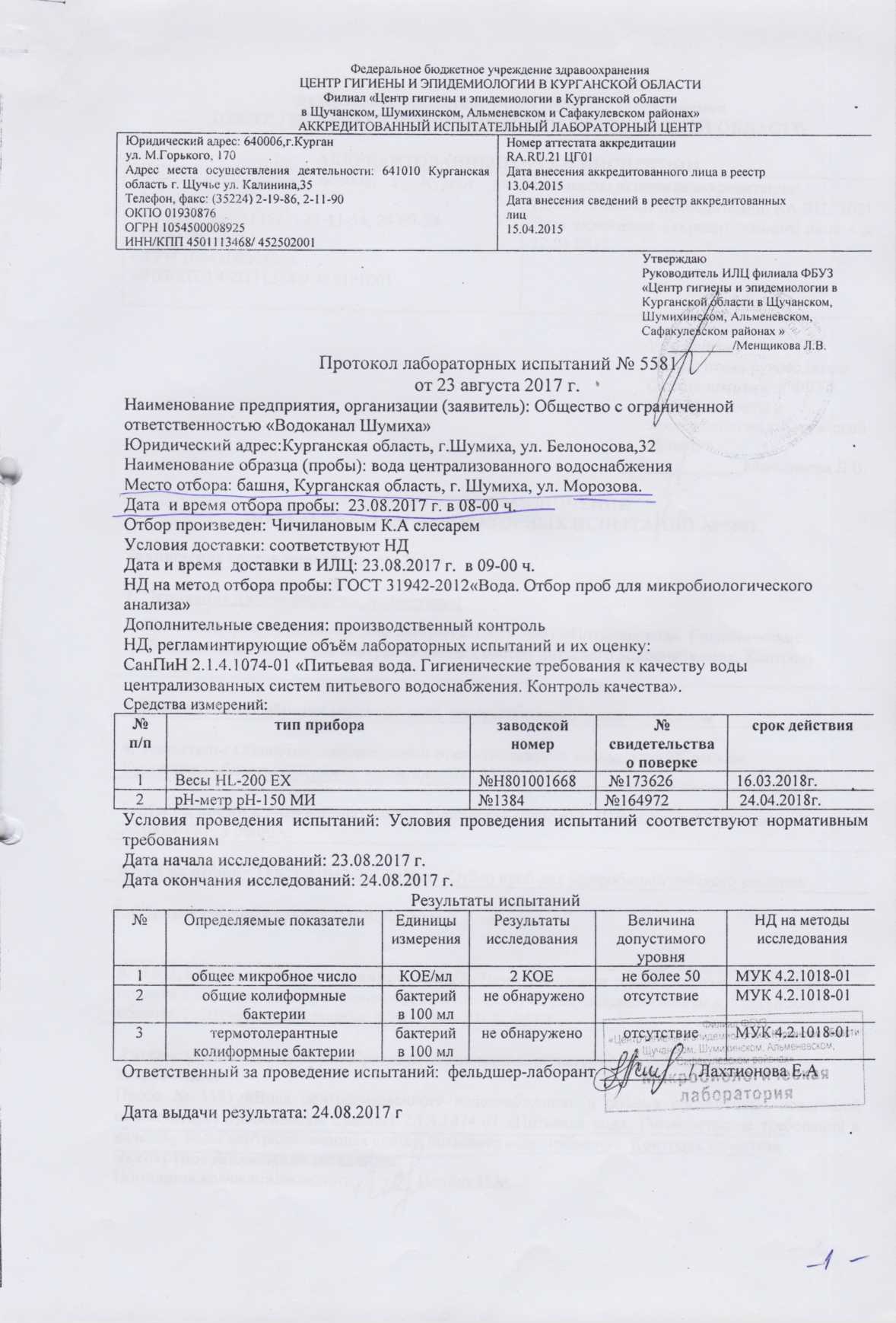 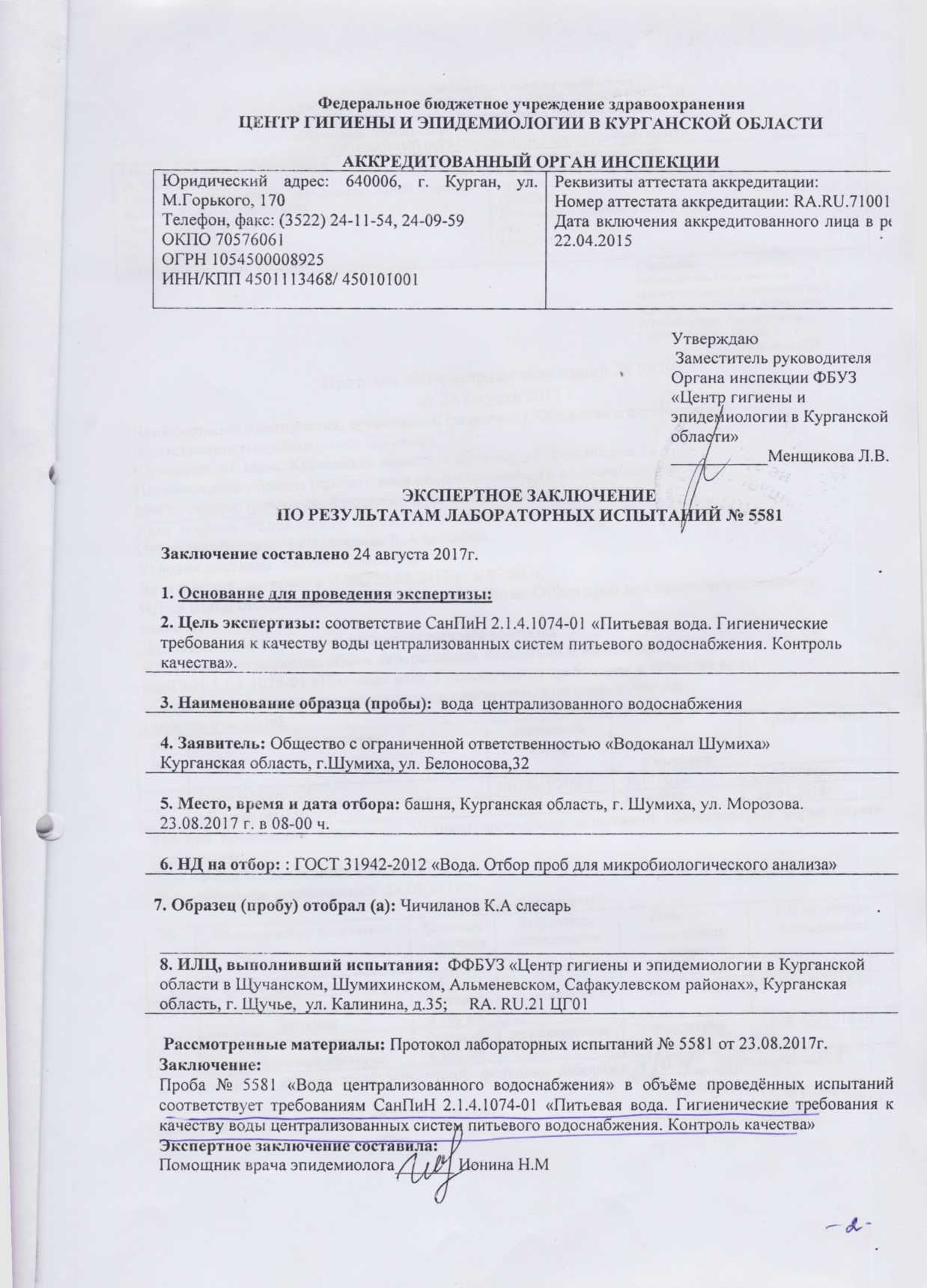 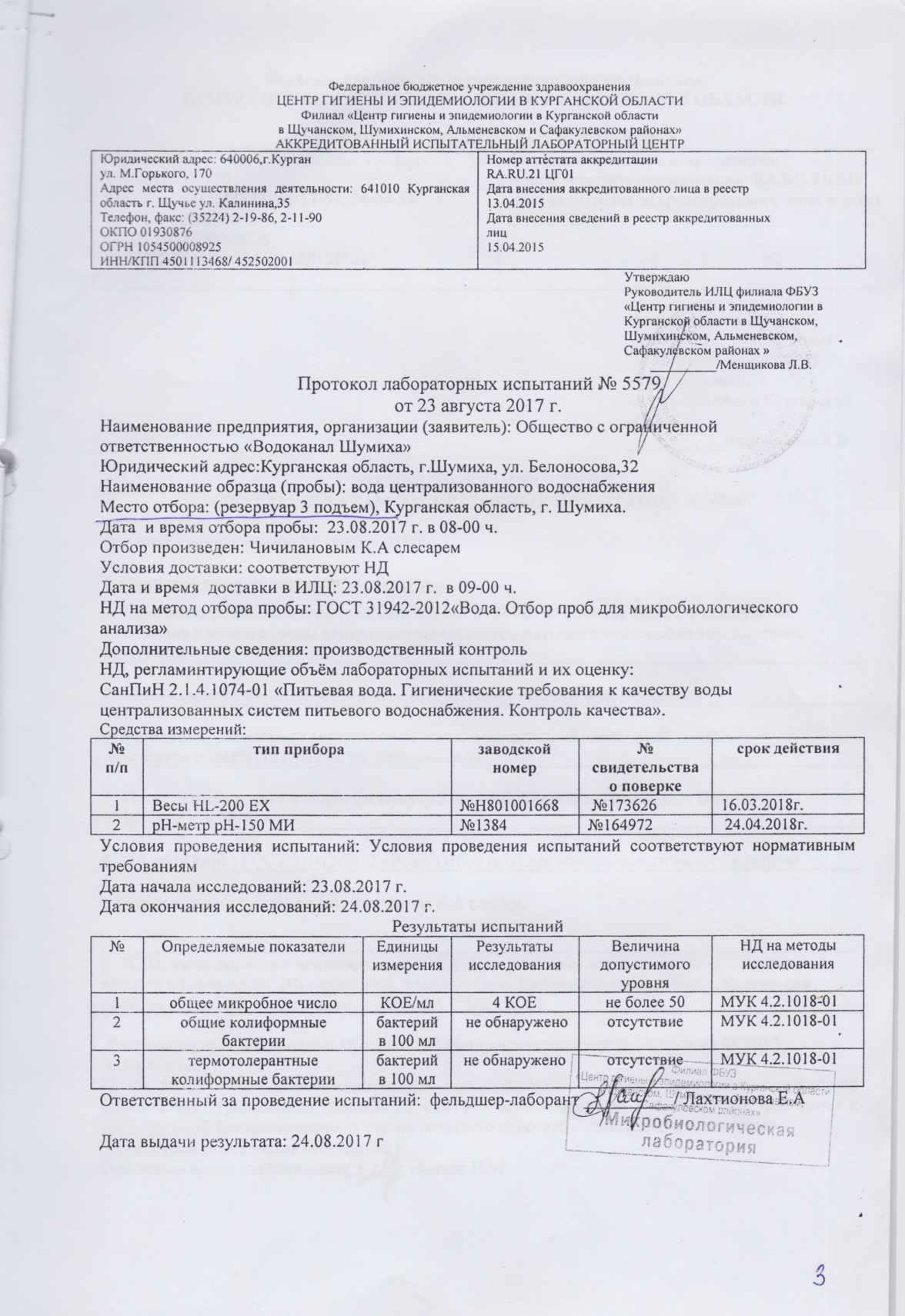 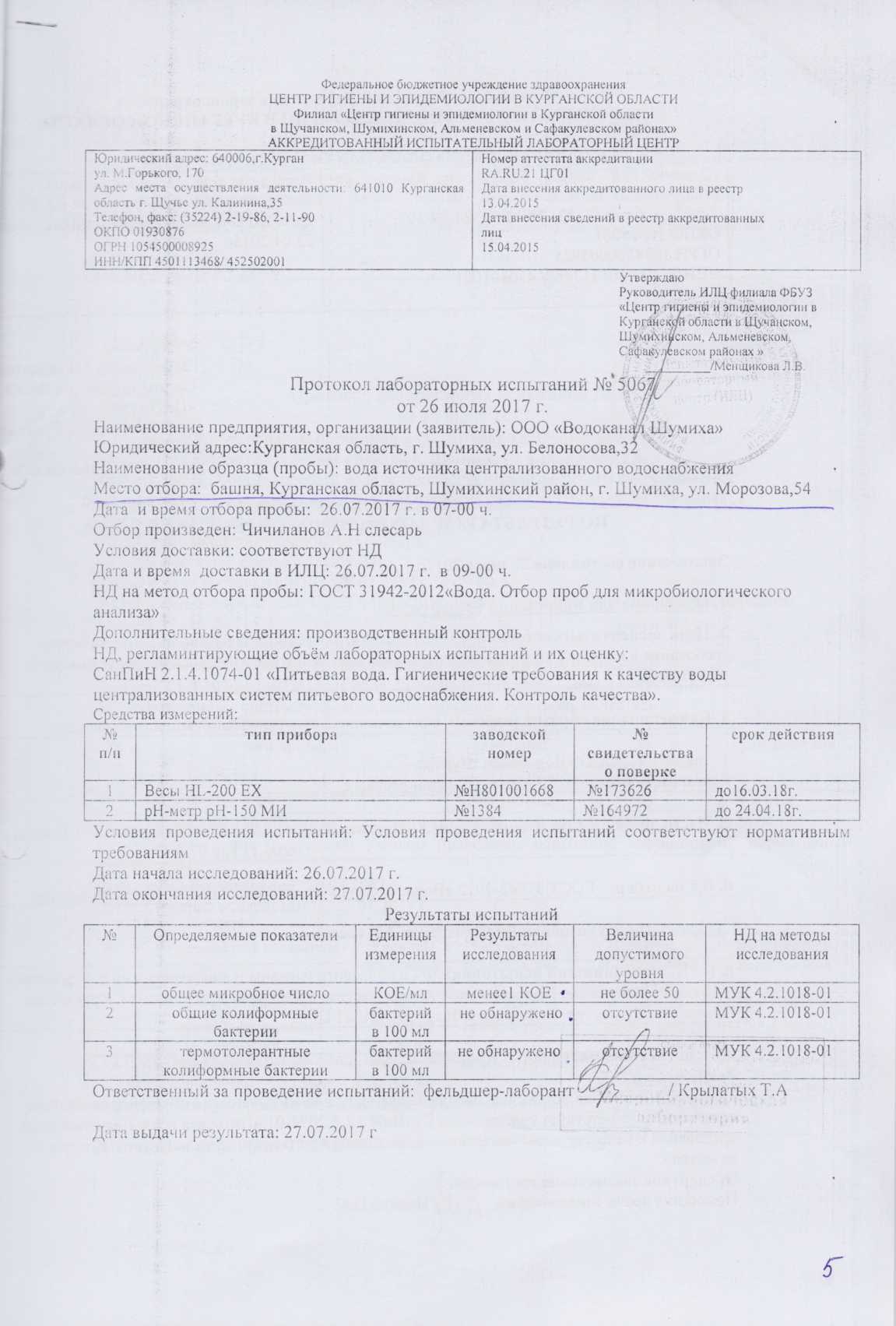 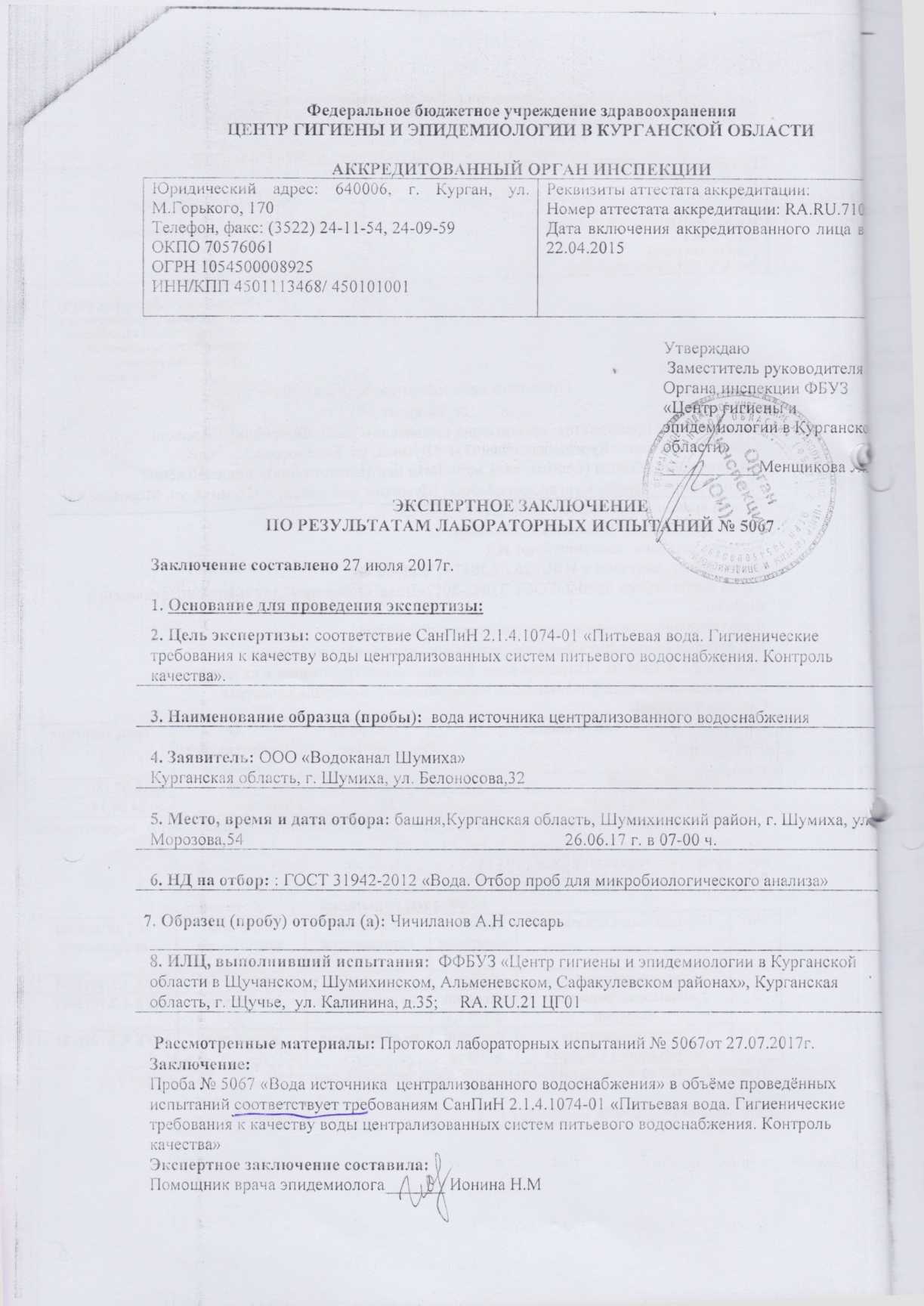 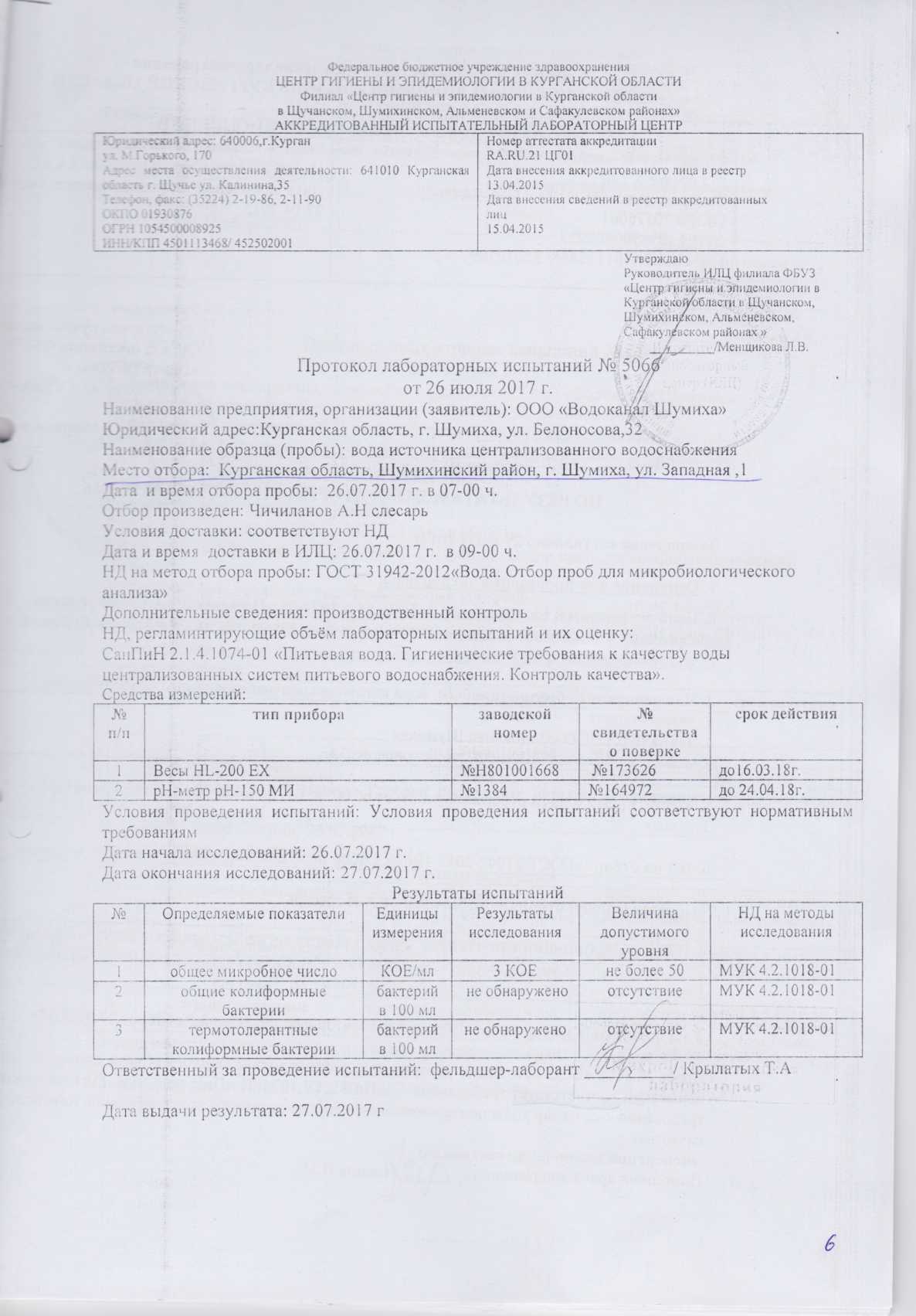 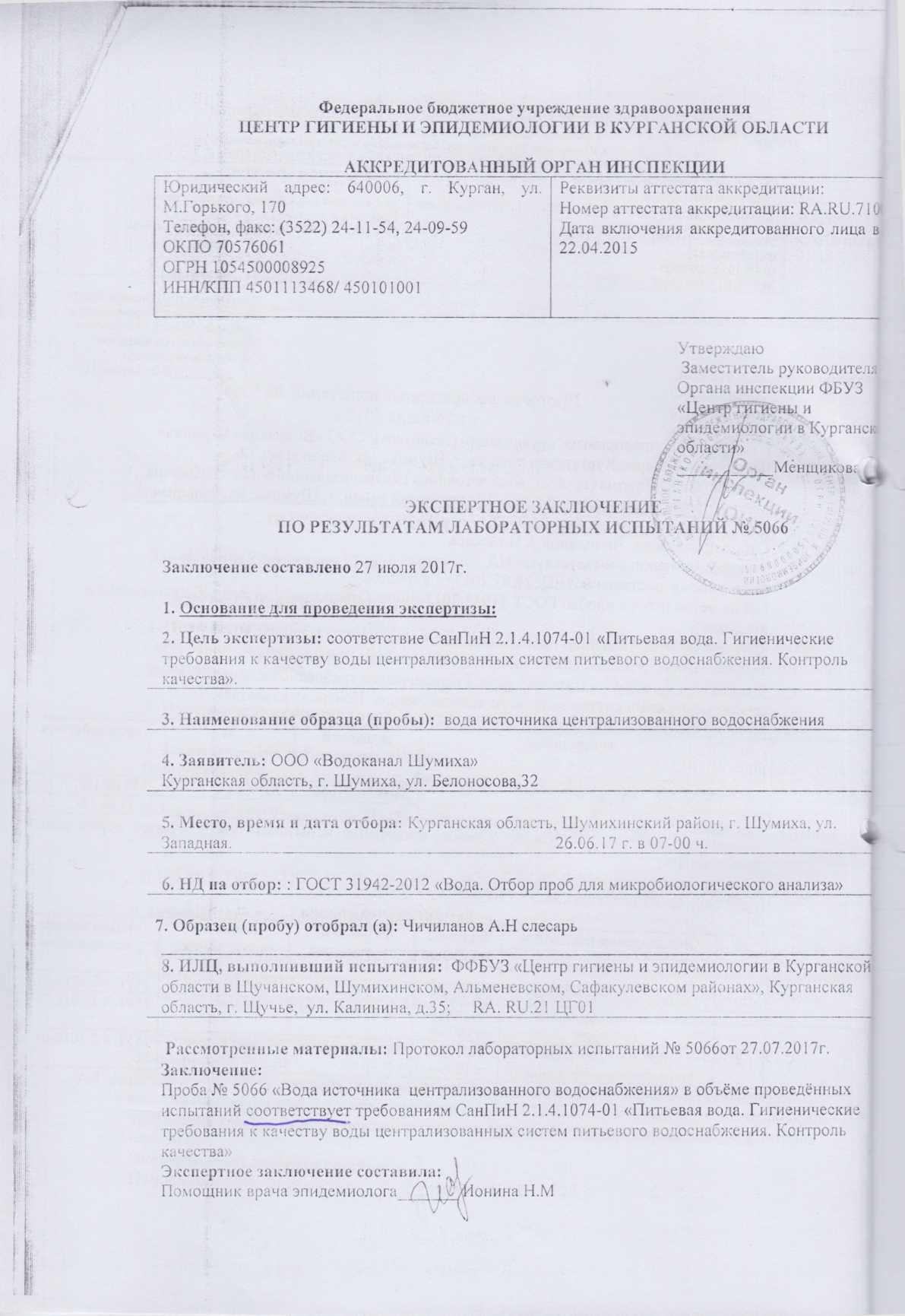 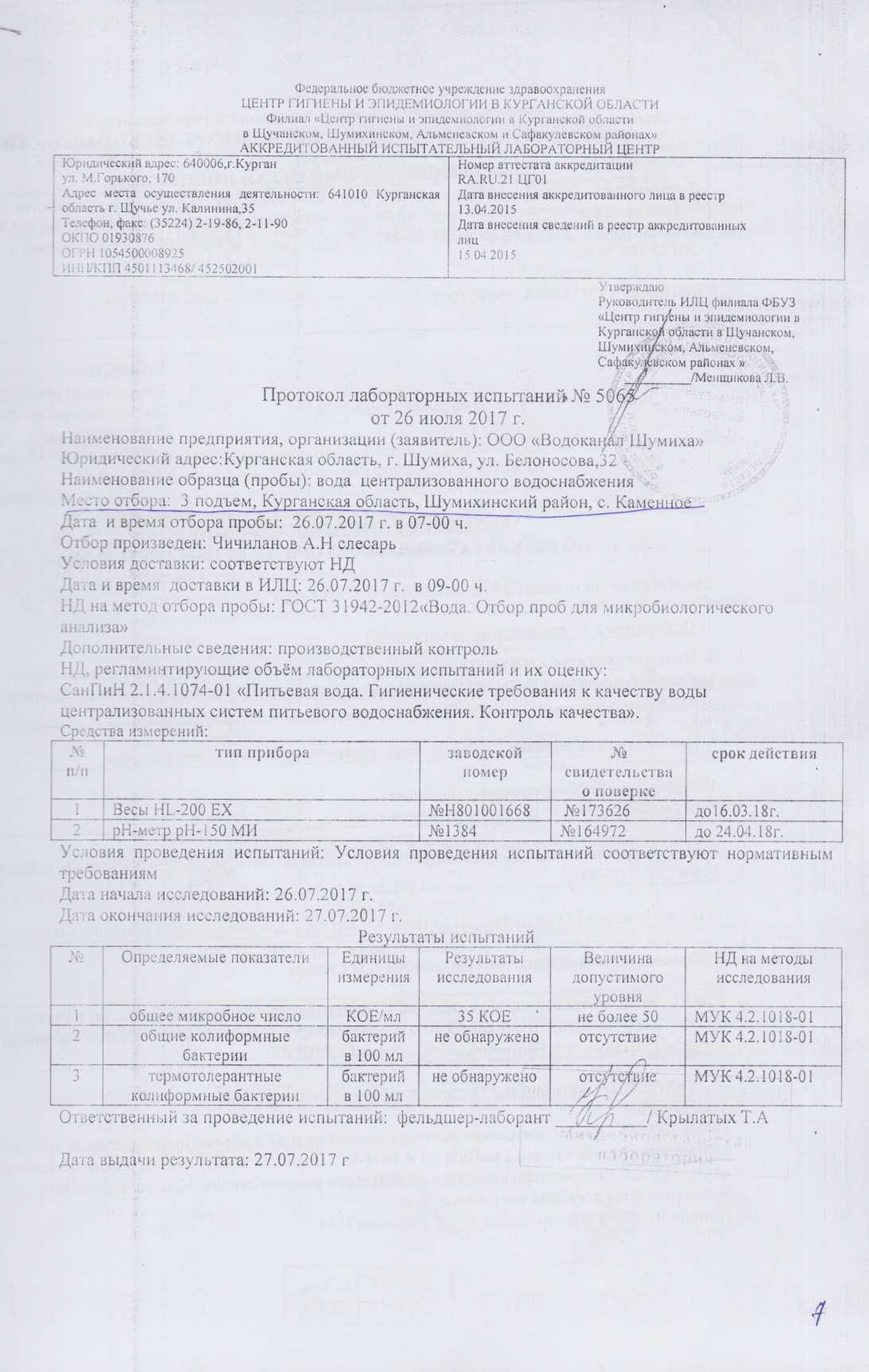 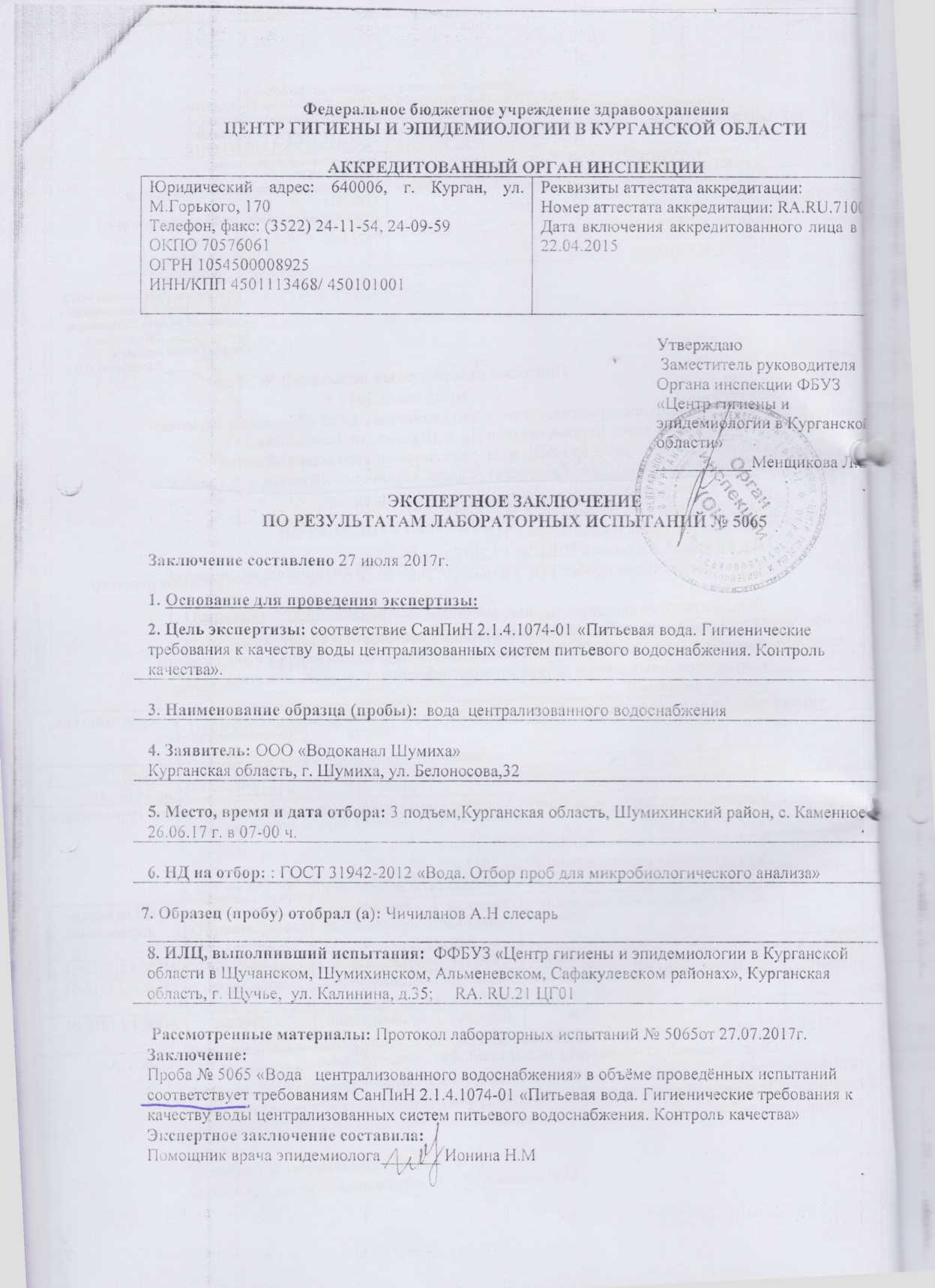 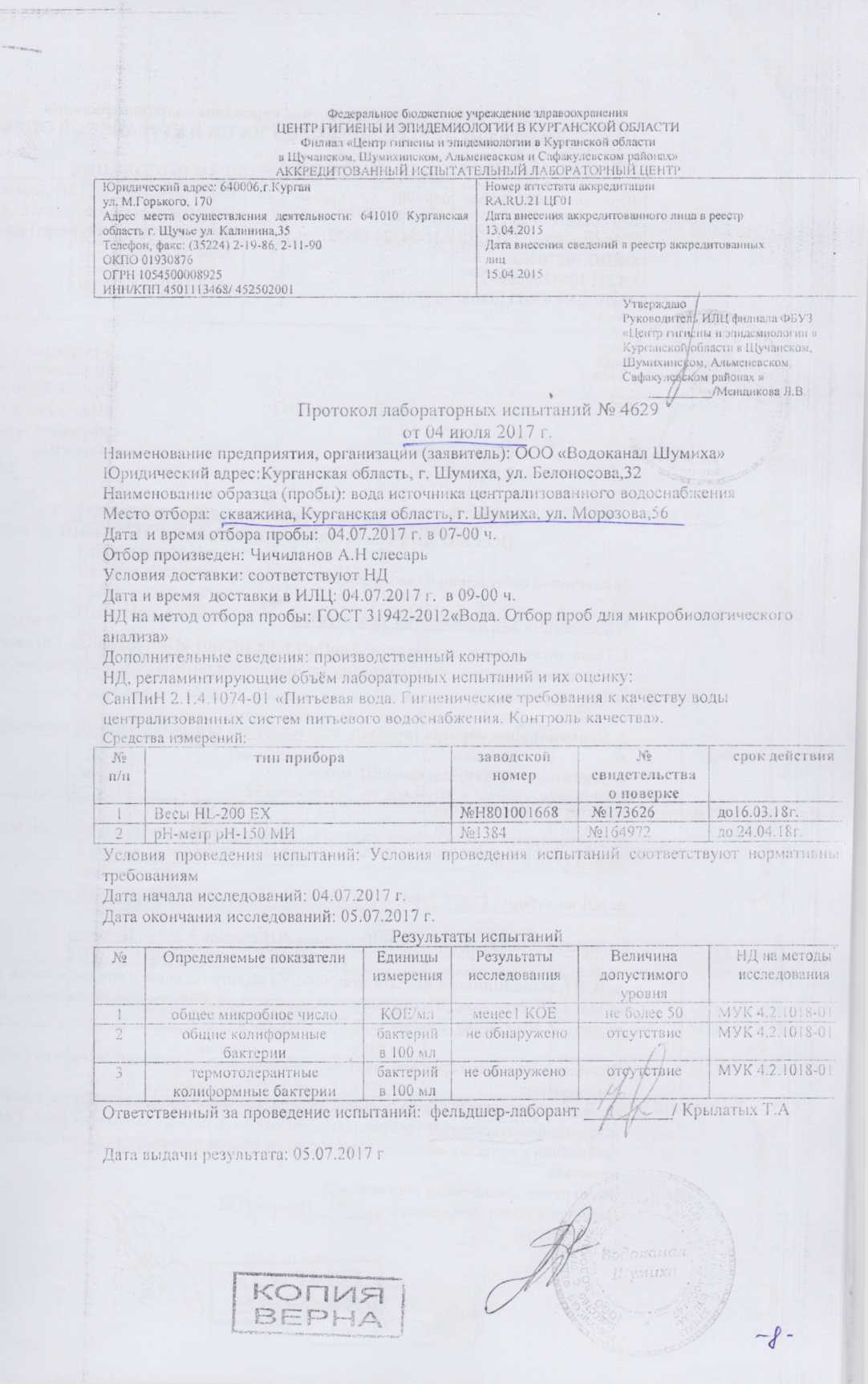 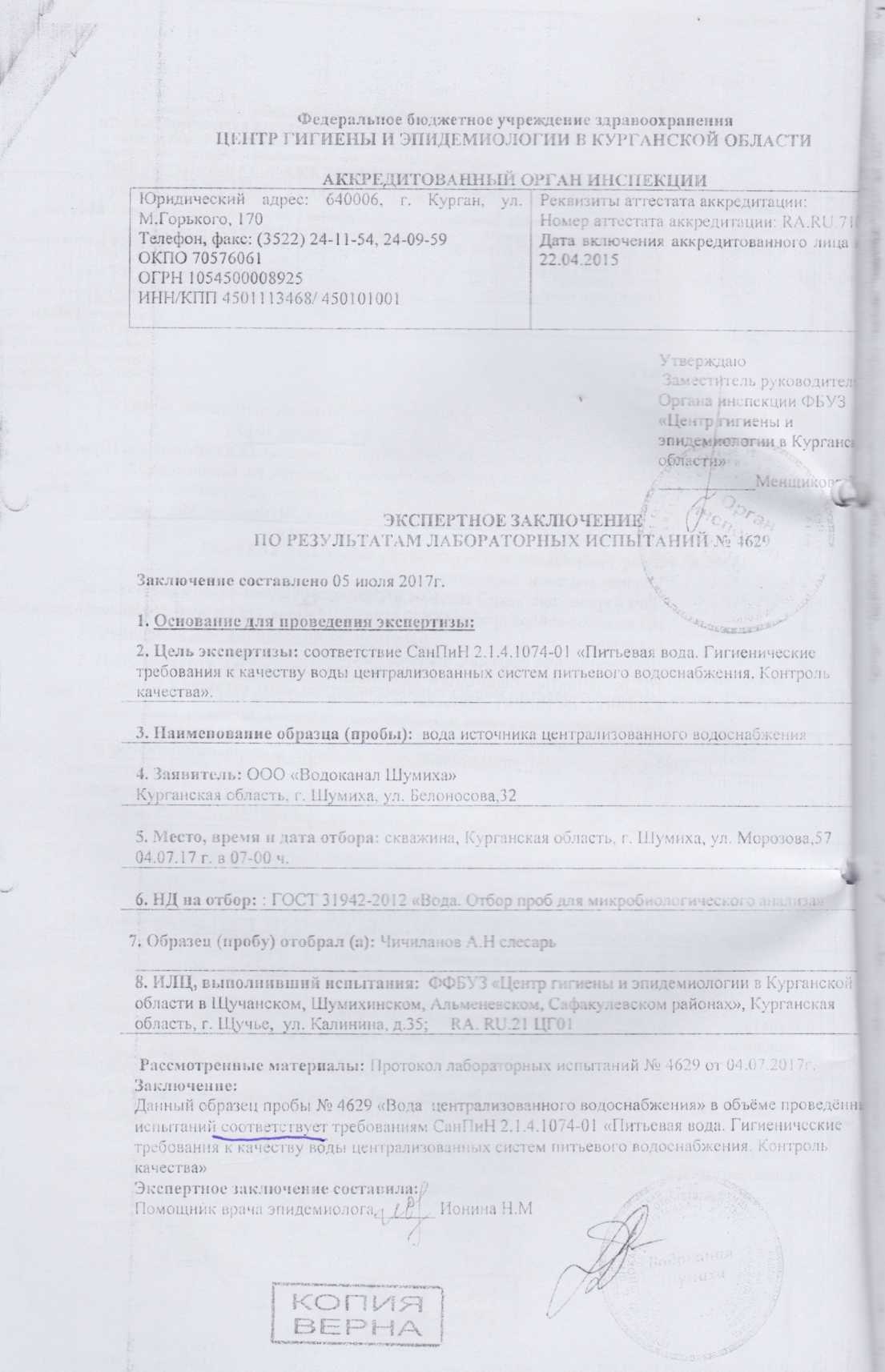 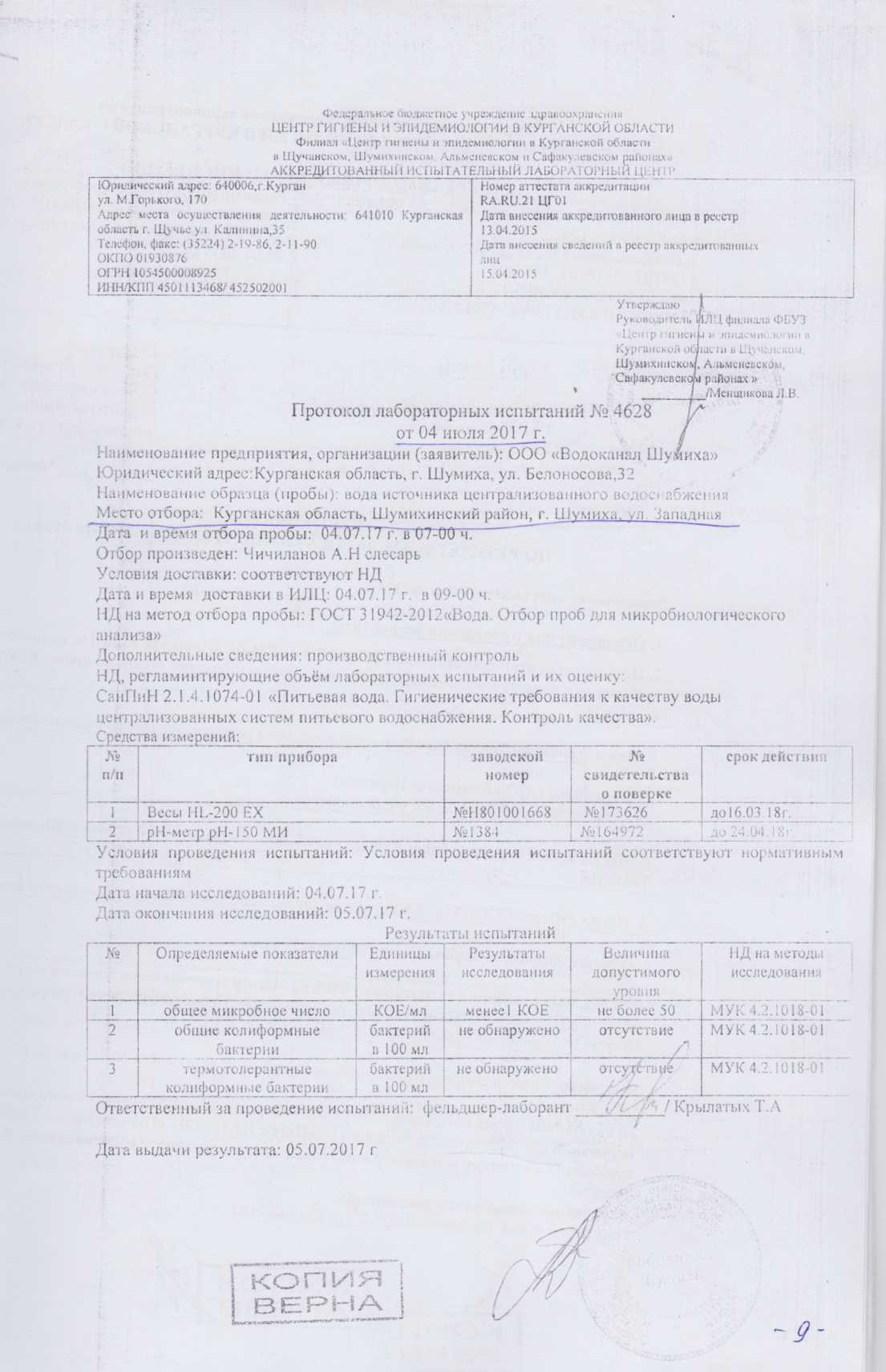 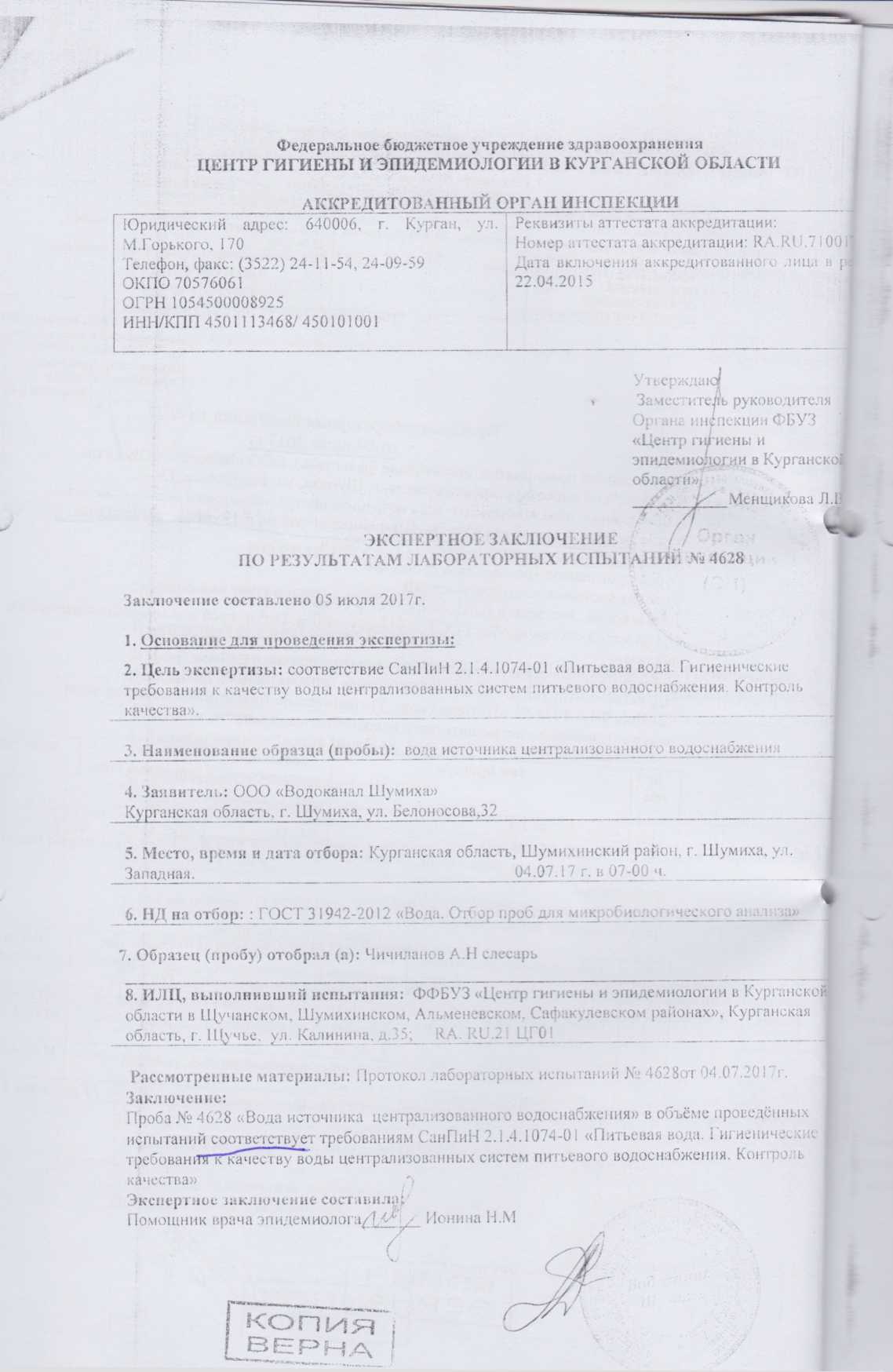 ku.7100 5 Ьица в рвЬдитсляЬбуз^рганско) и ко ва Л ЛateрольI	нУЛ.некойанекаяI I г. ICitHbtXическиеГГрОЛЬ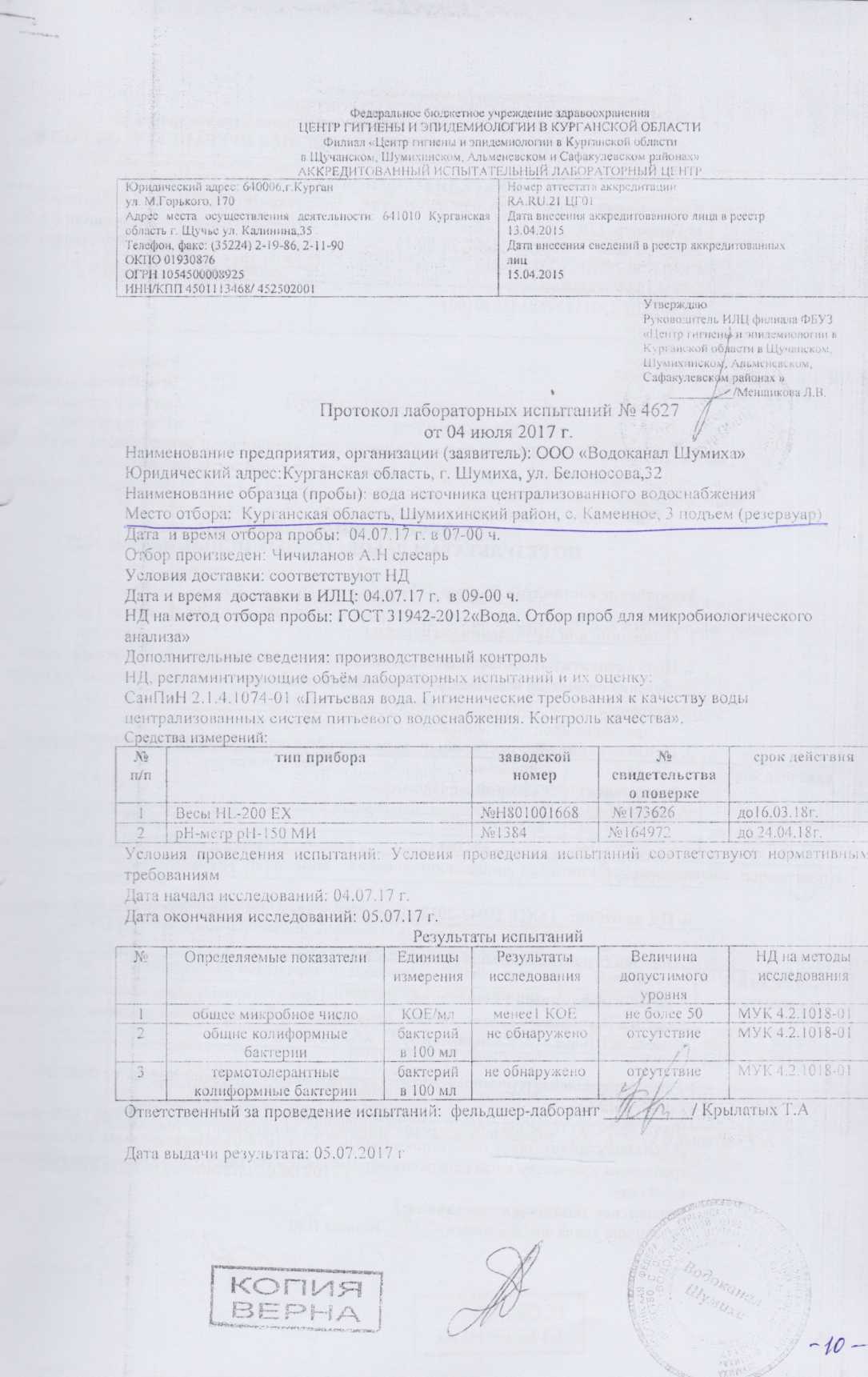 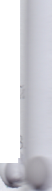 §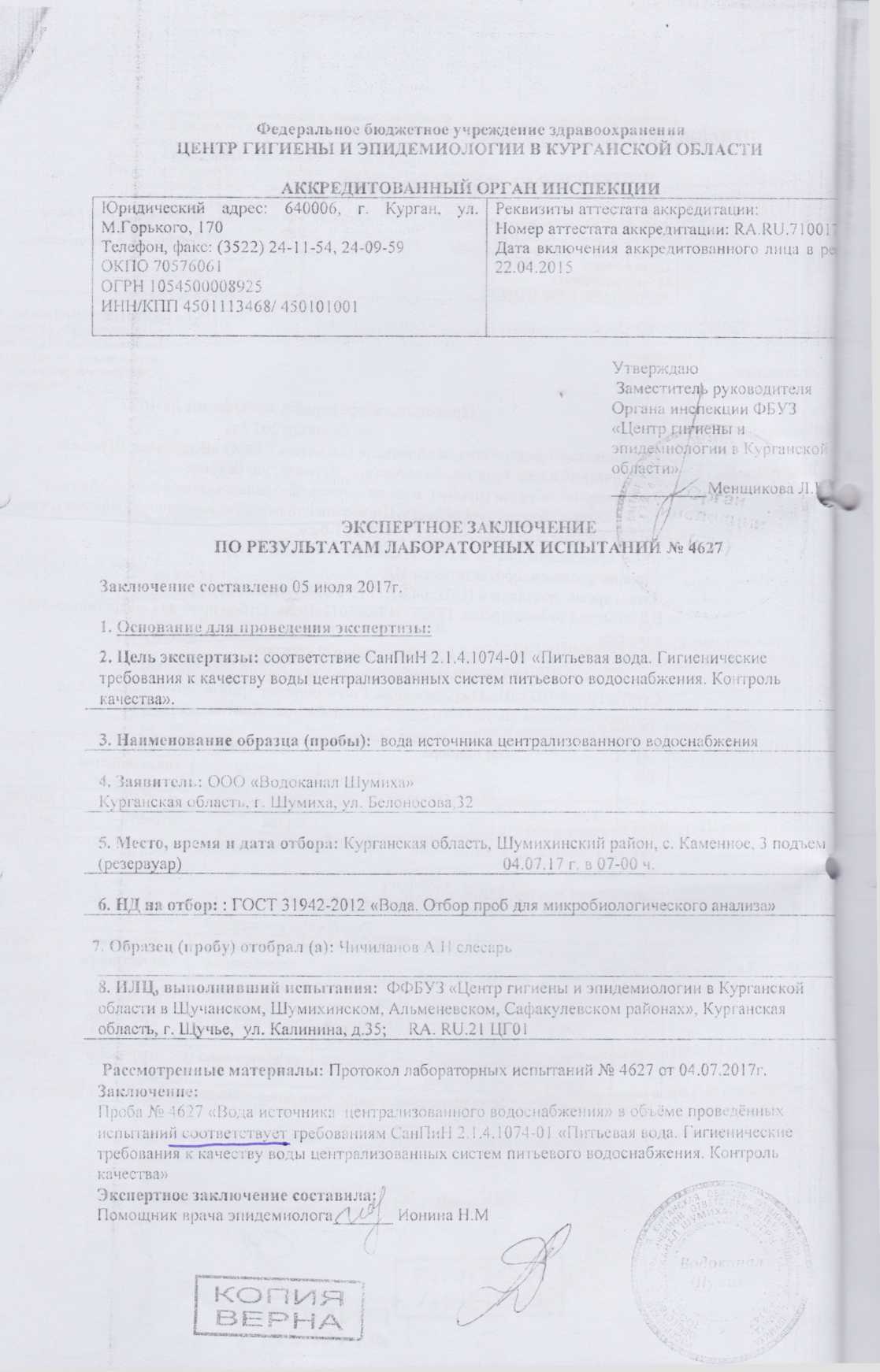 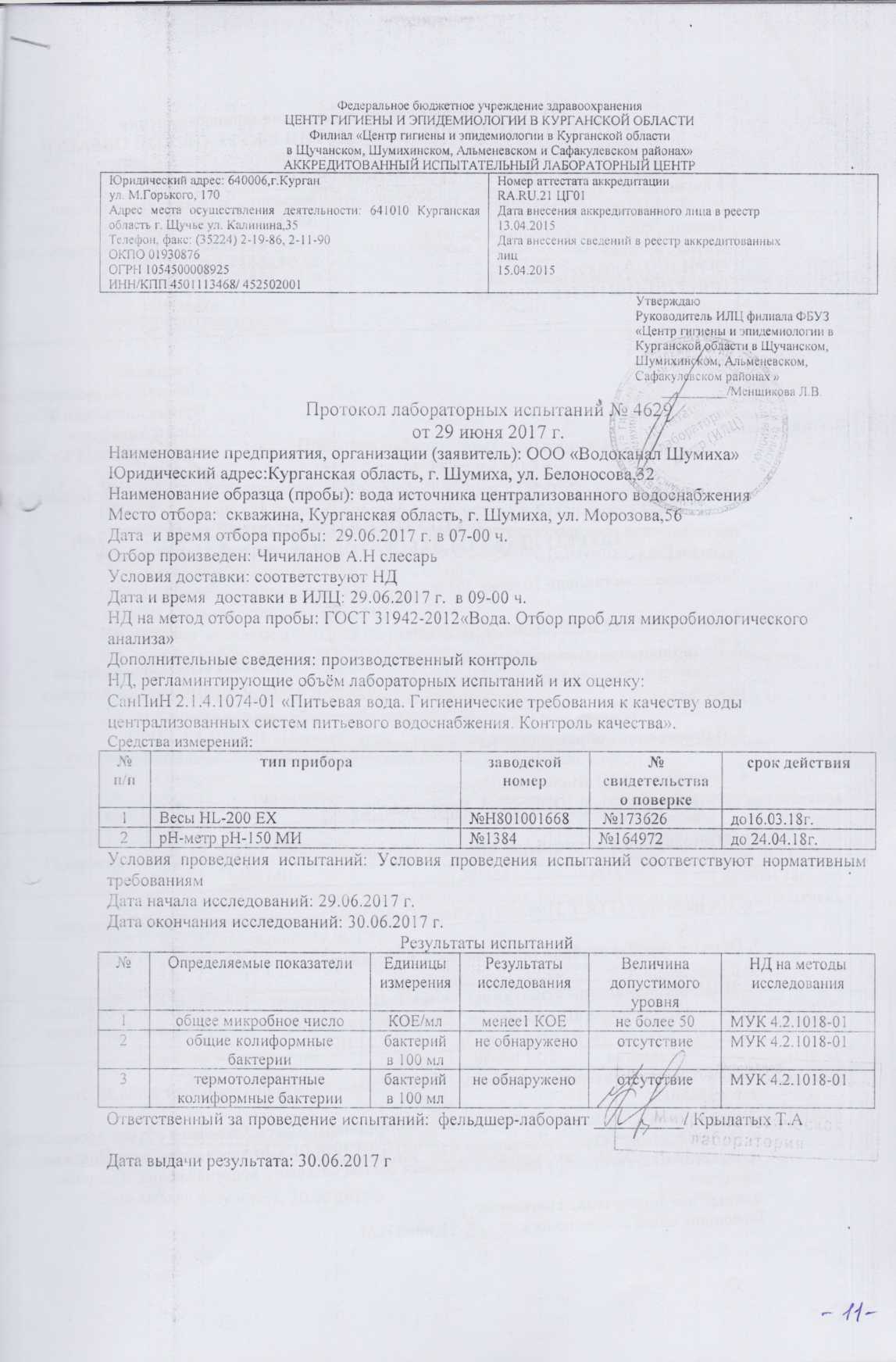 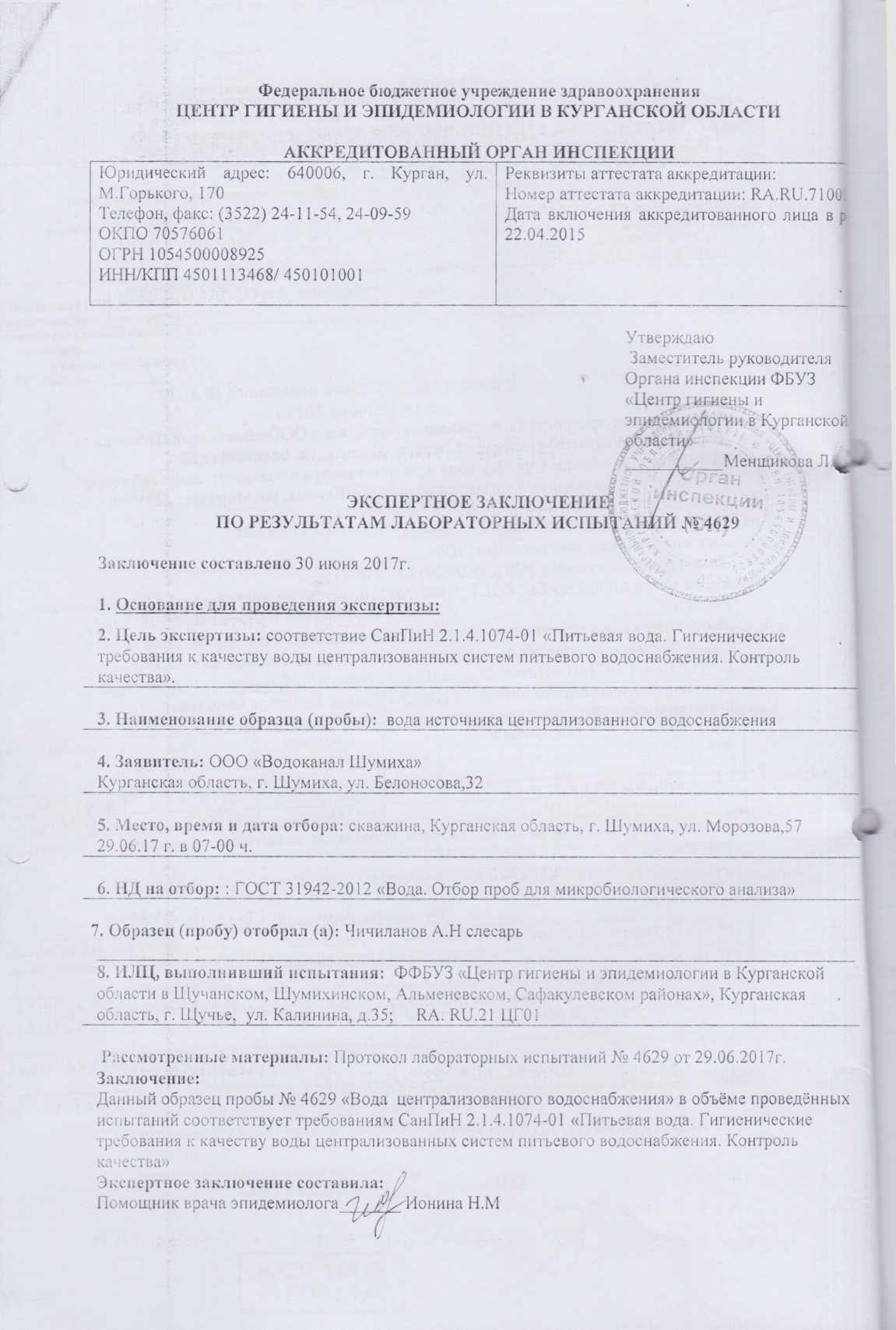 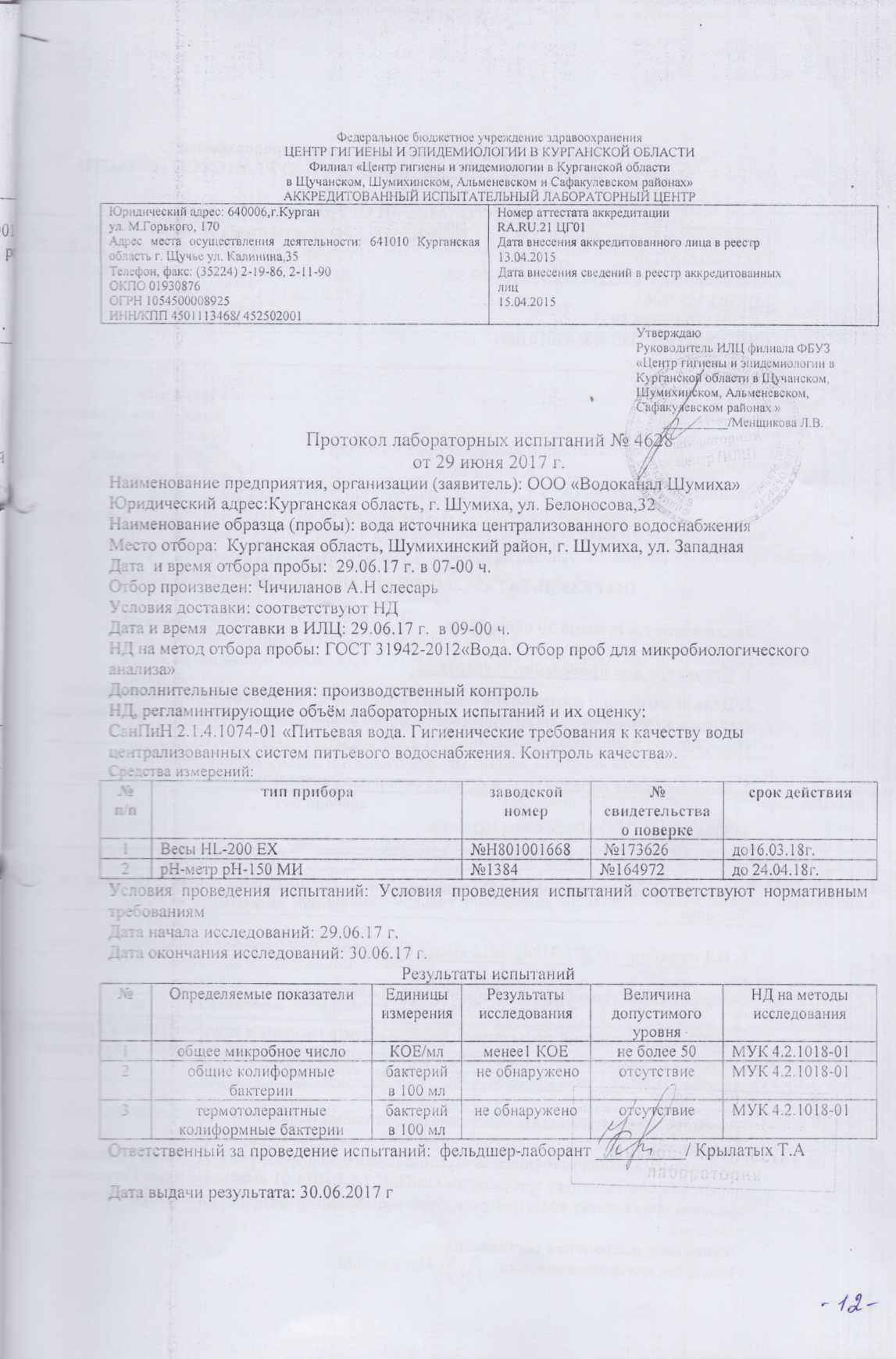 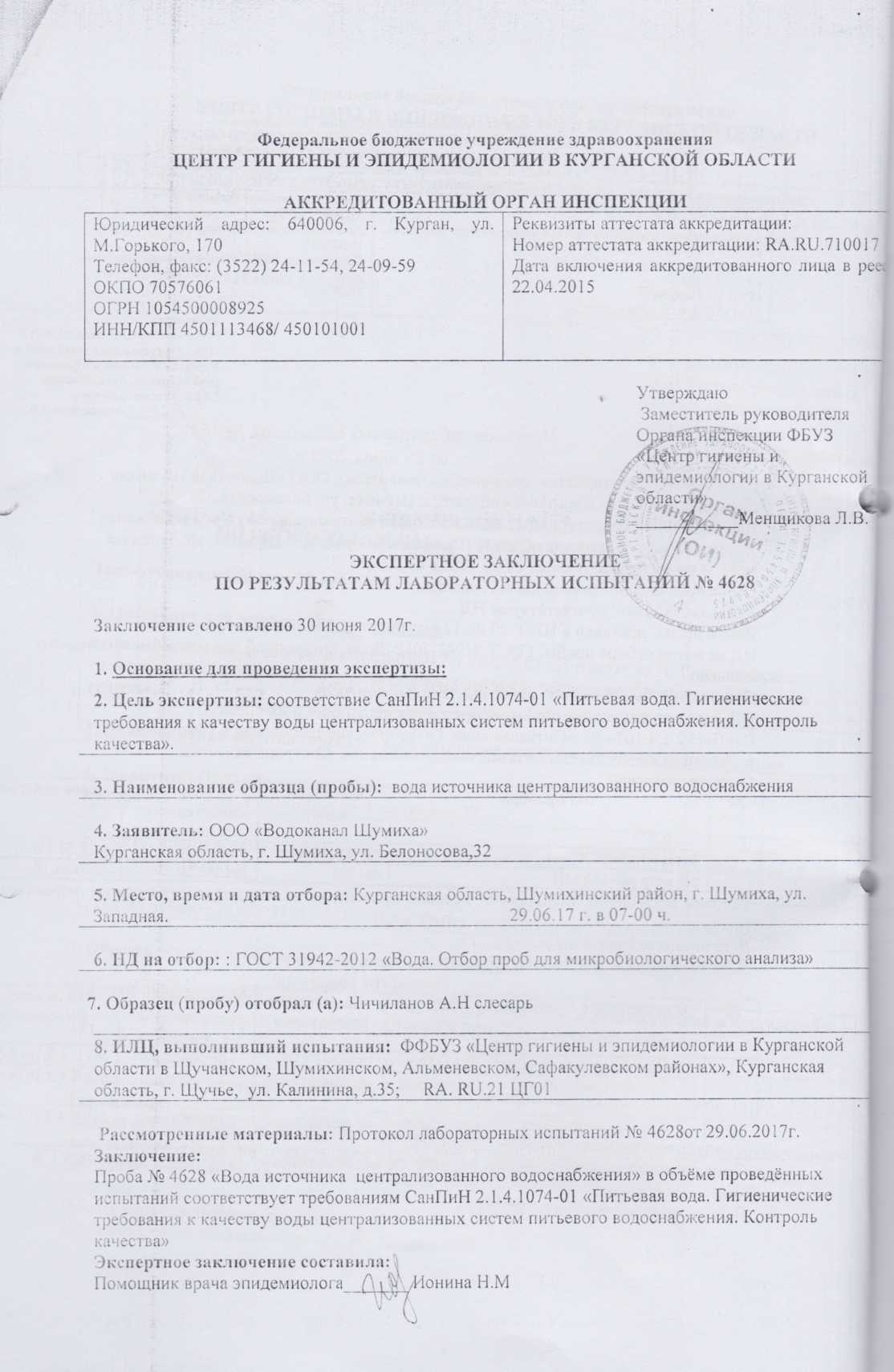 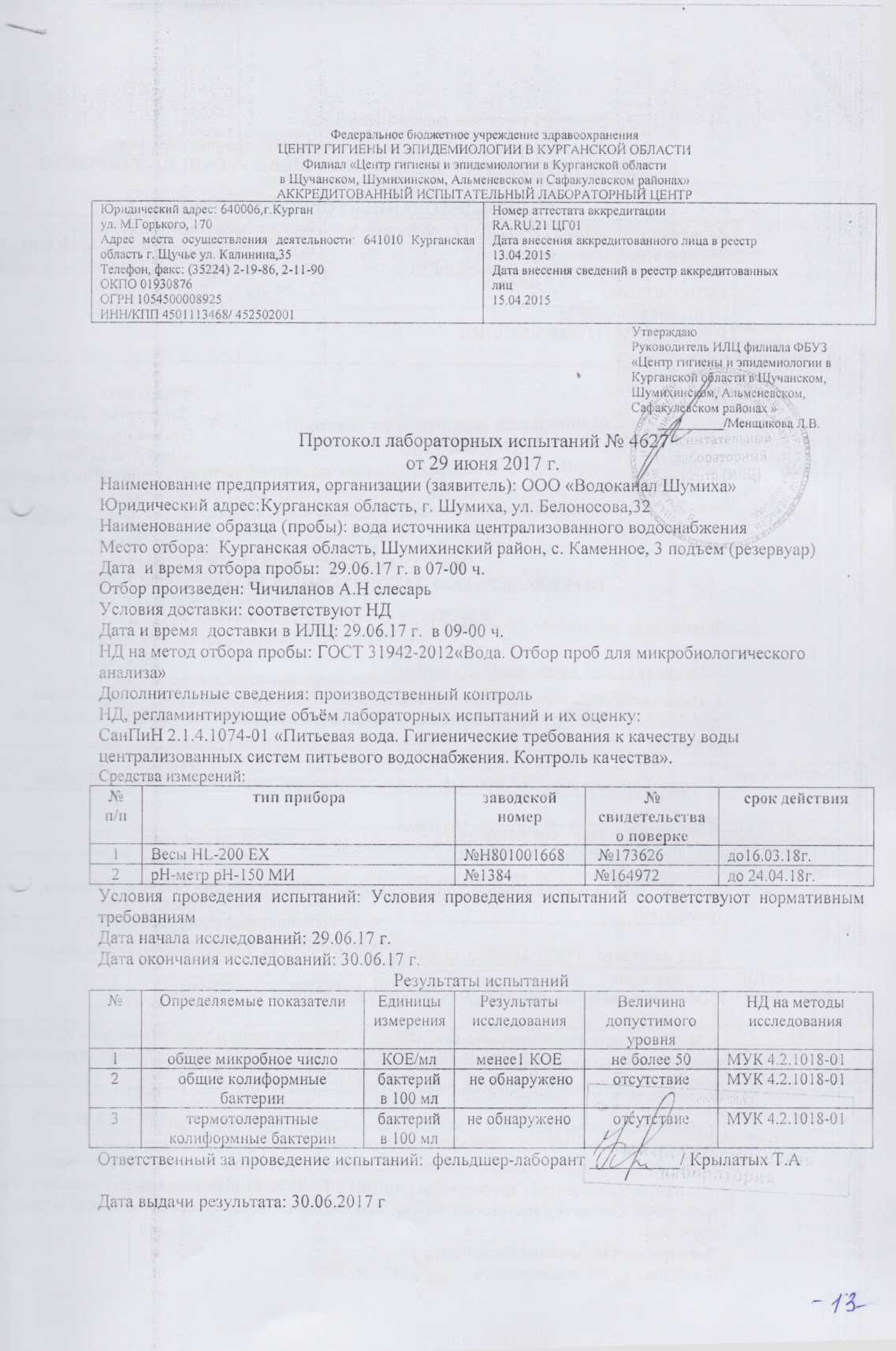 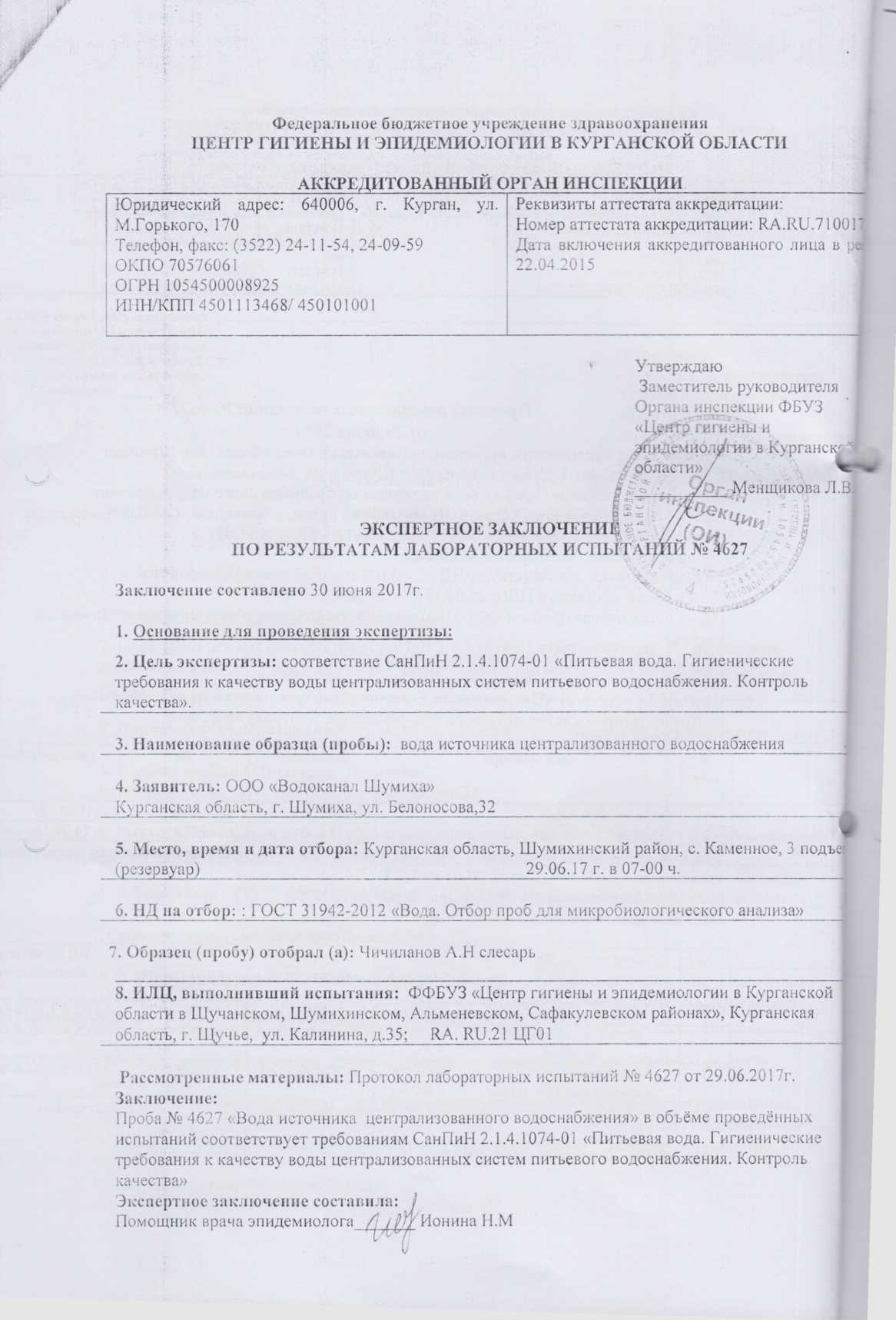 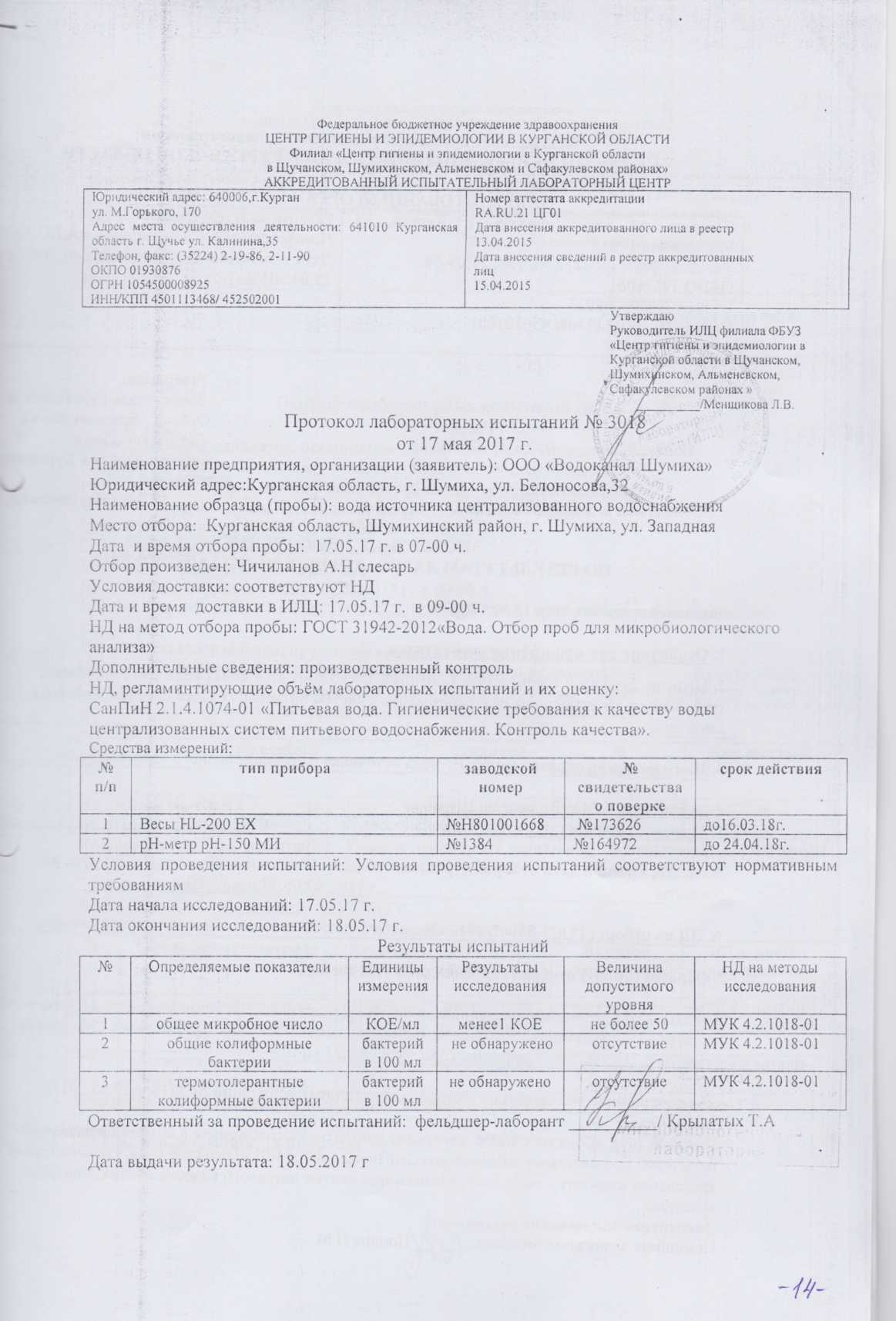 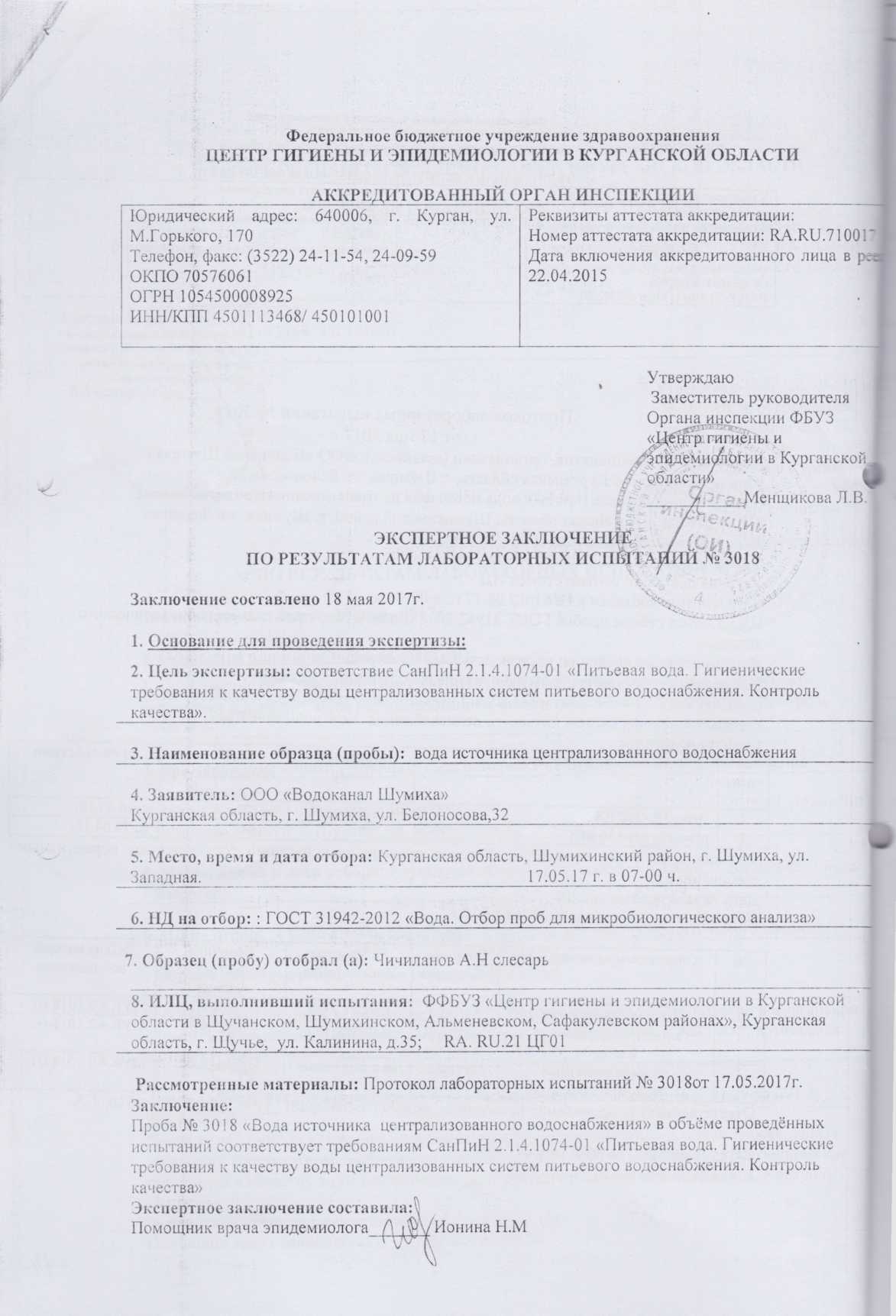 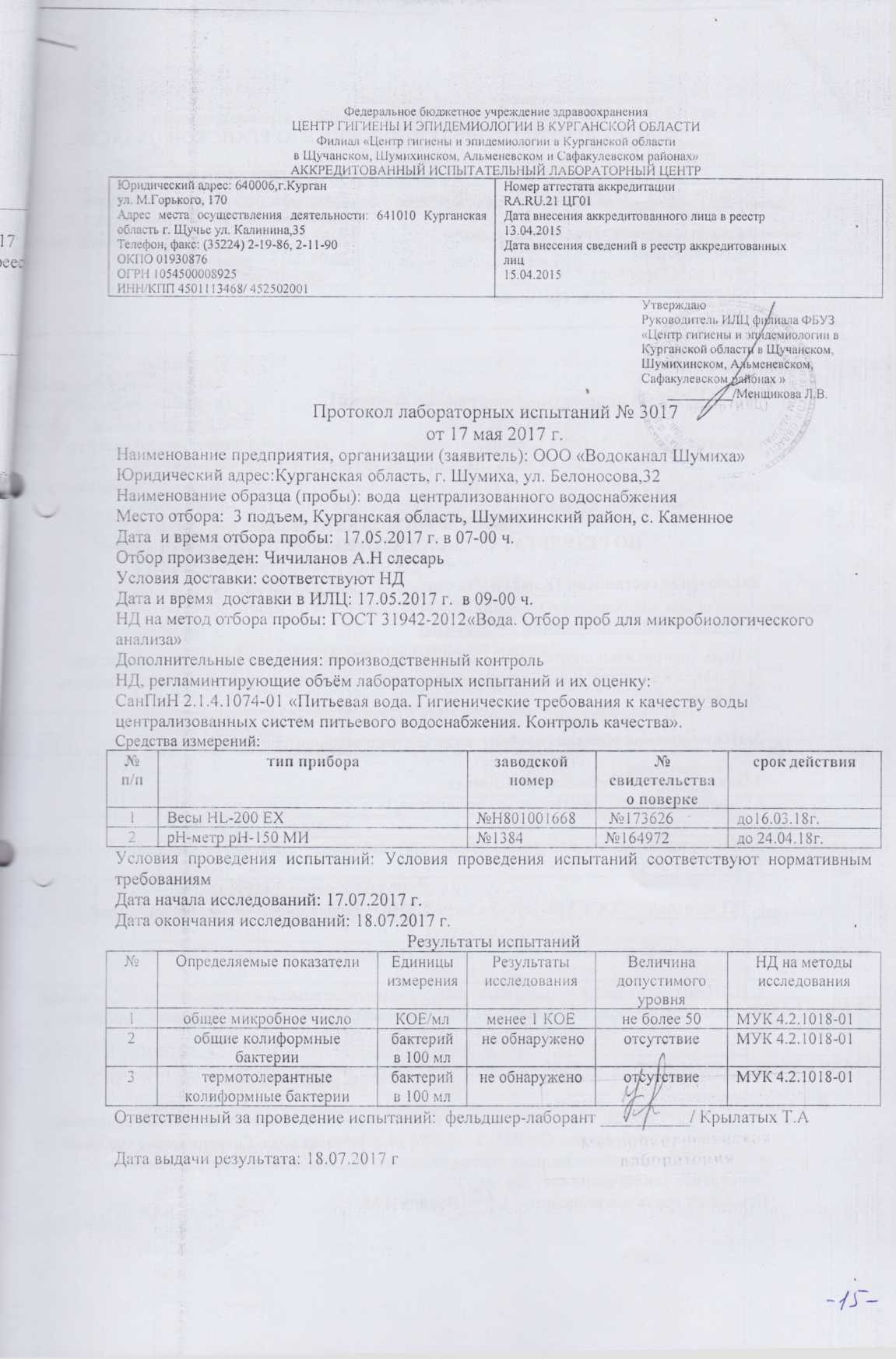 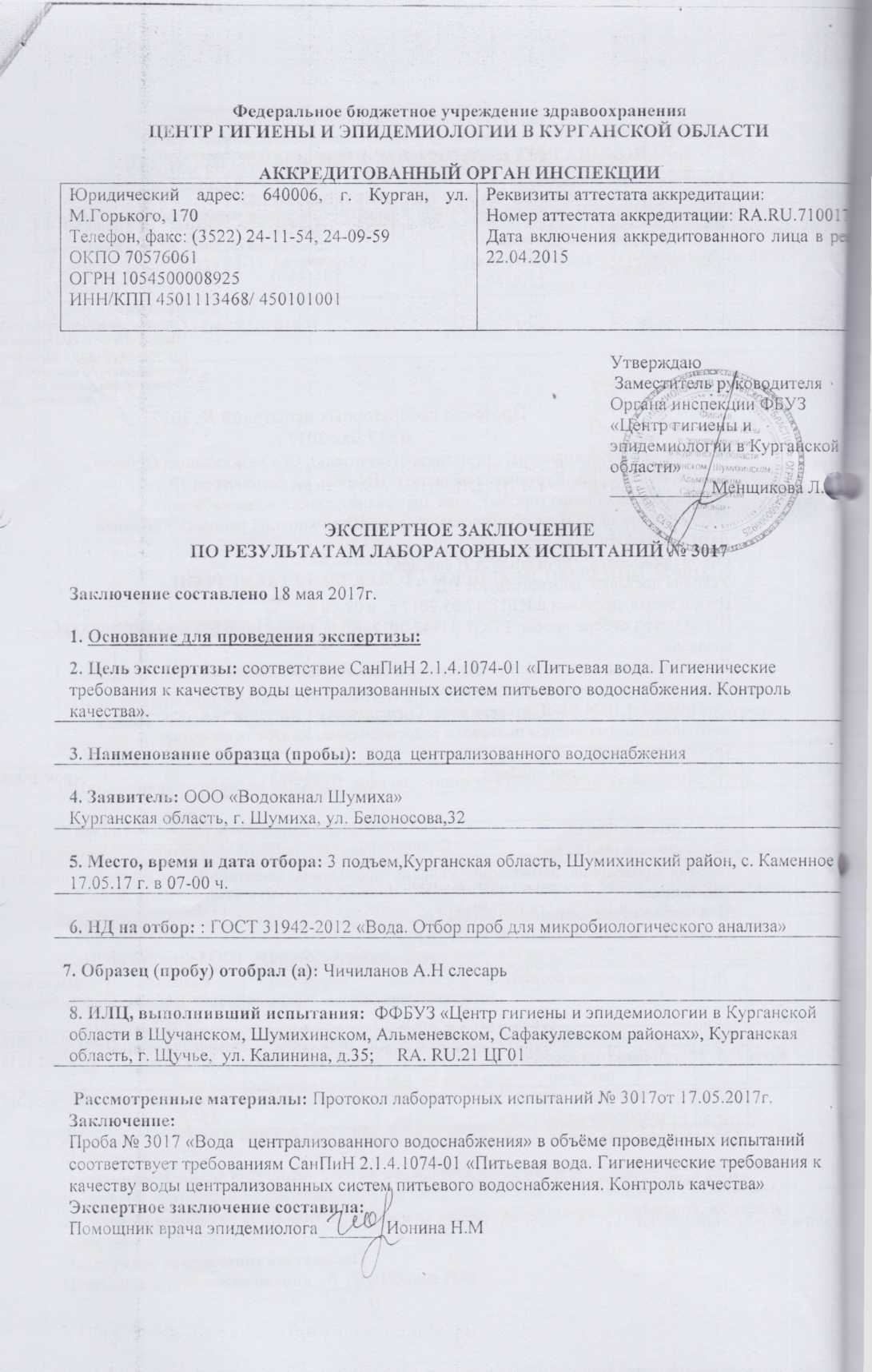 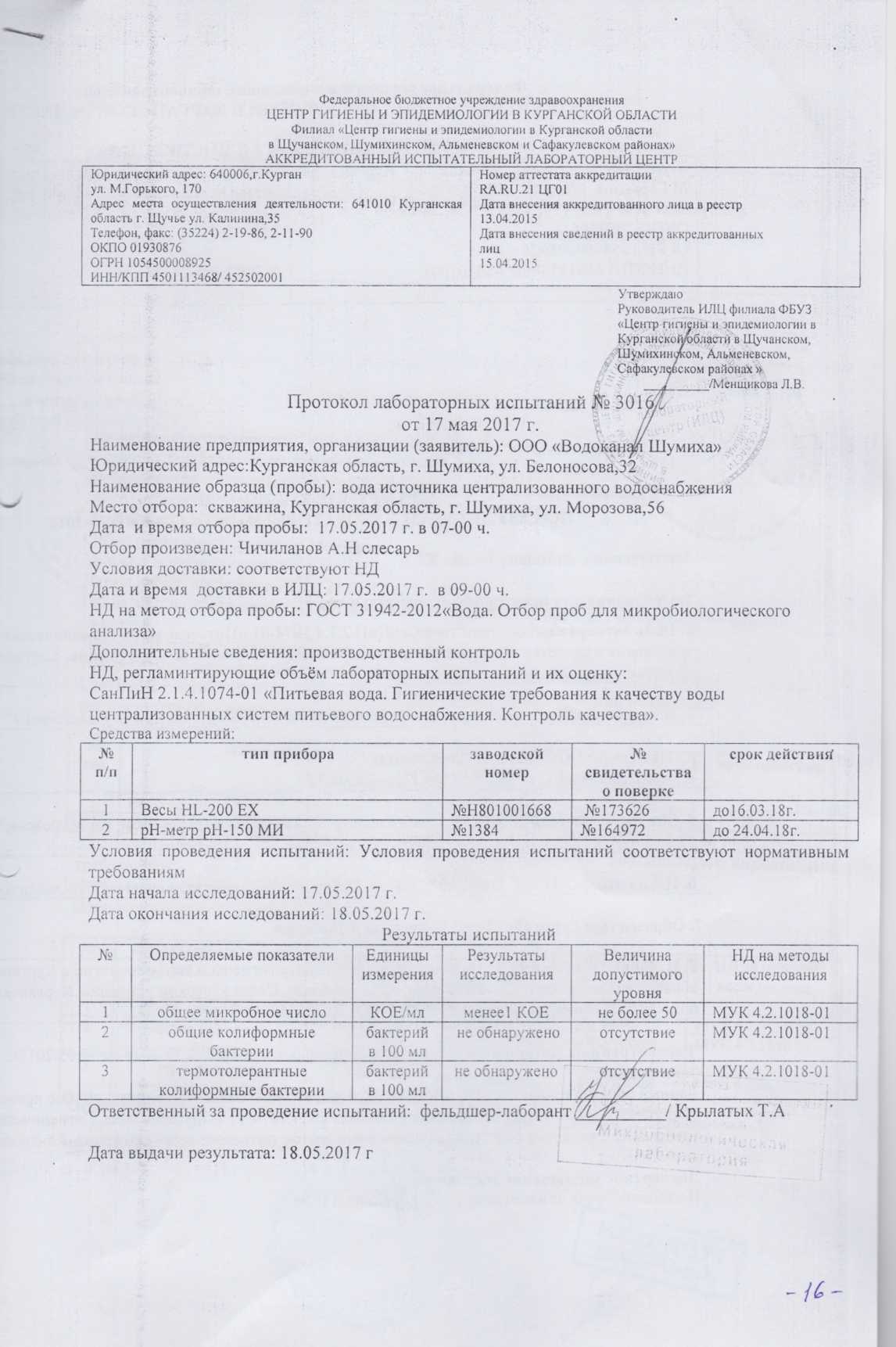 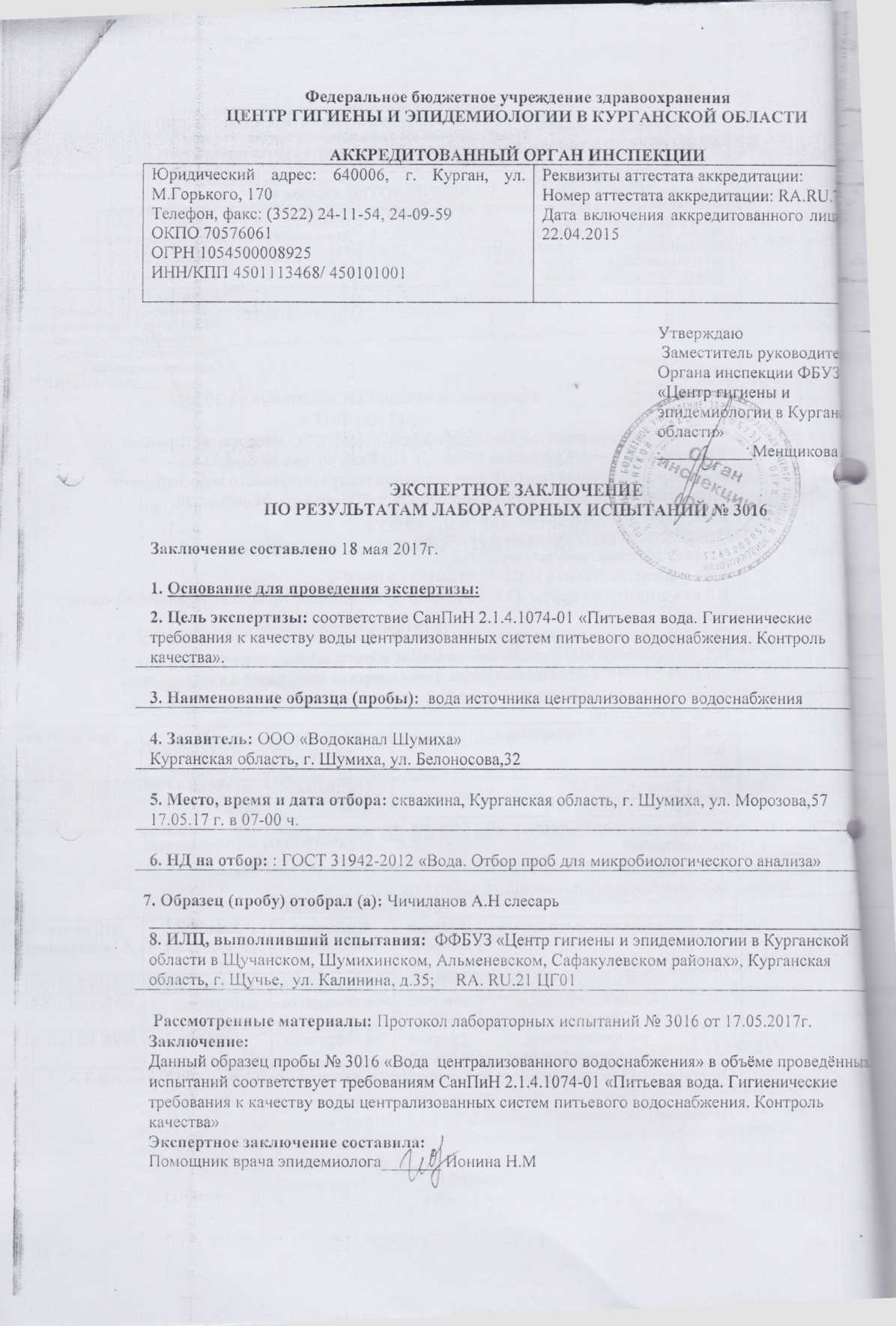 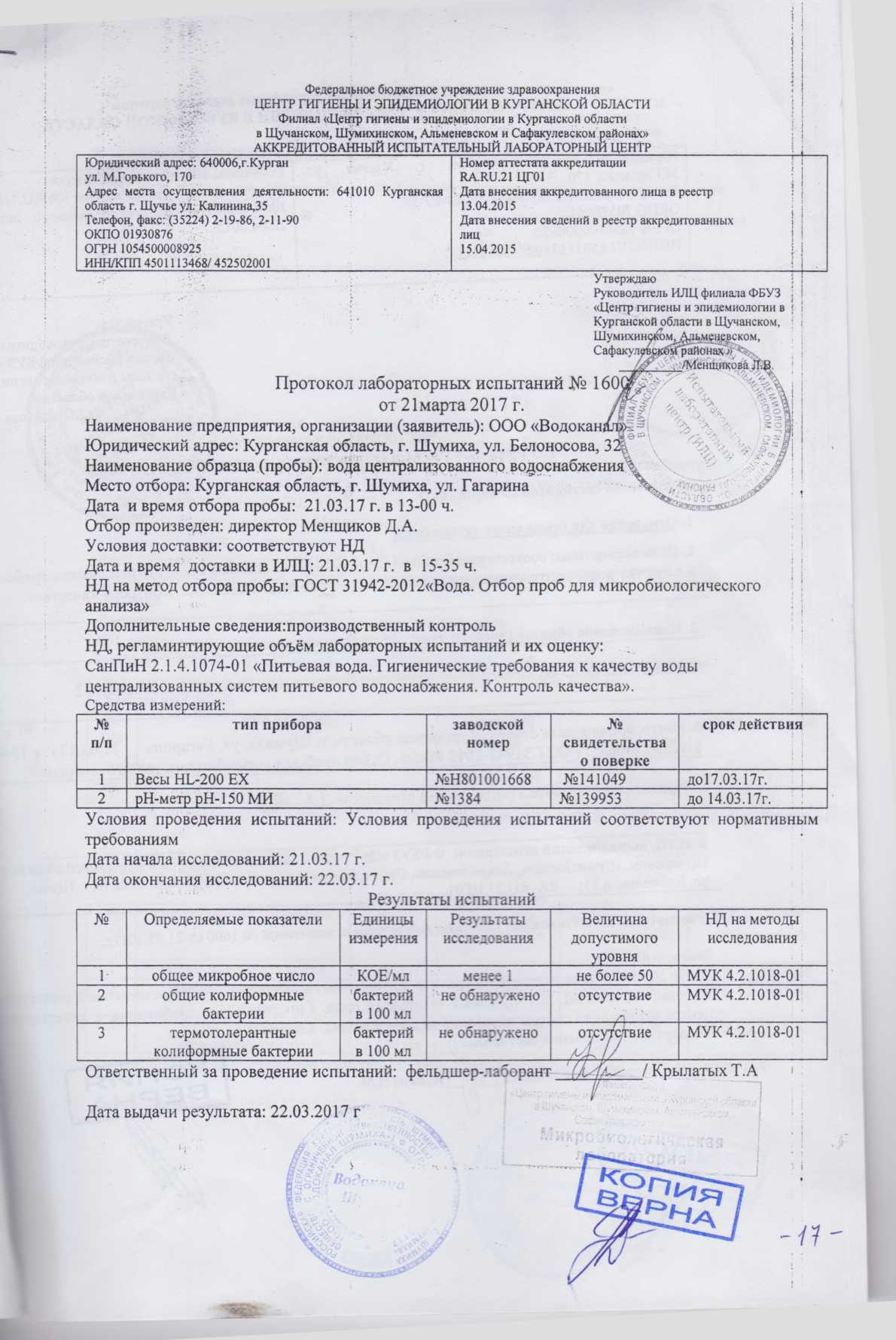 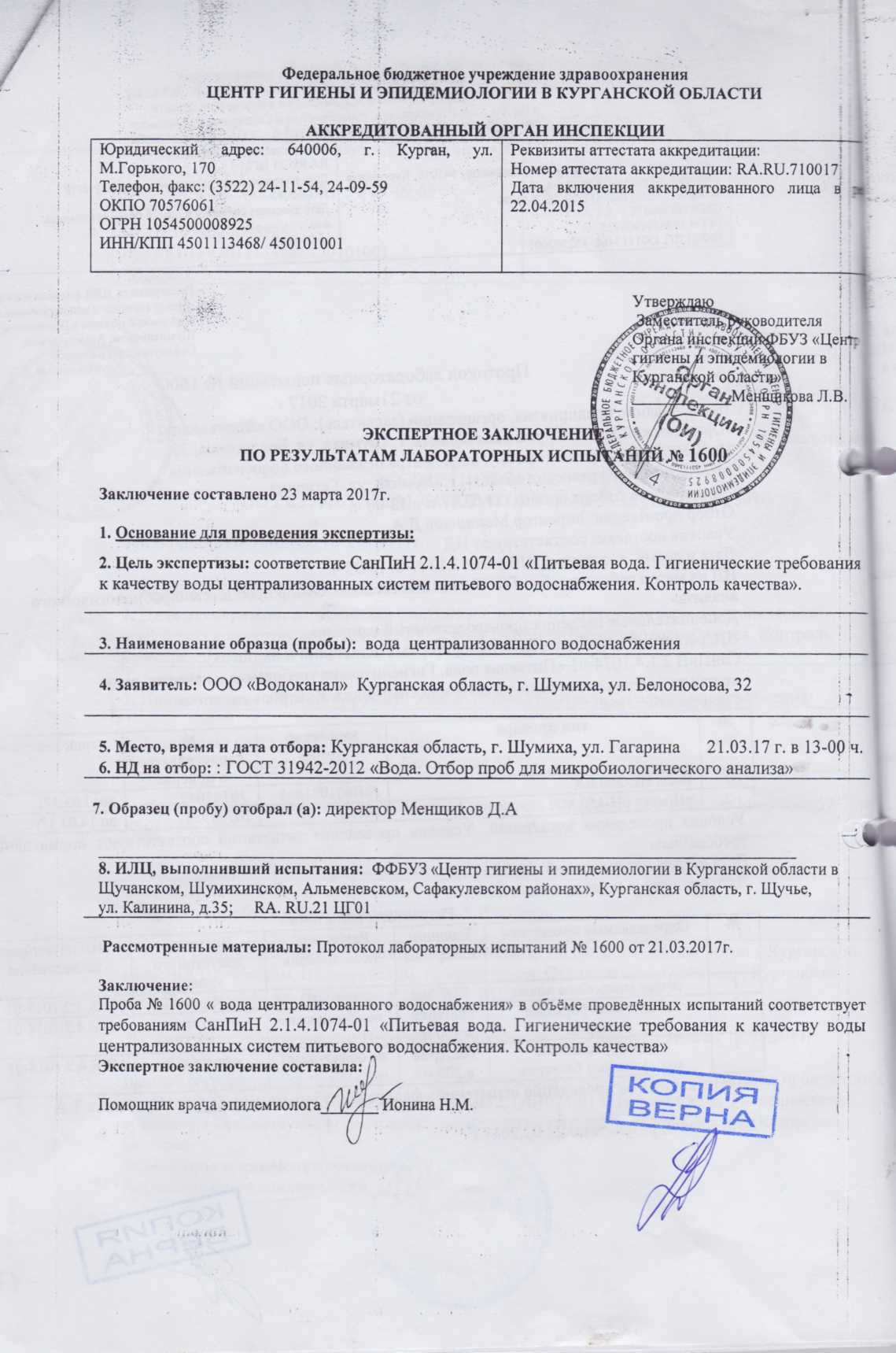 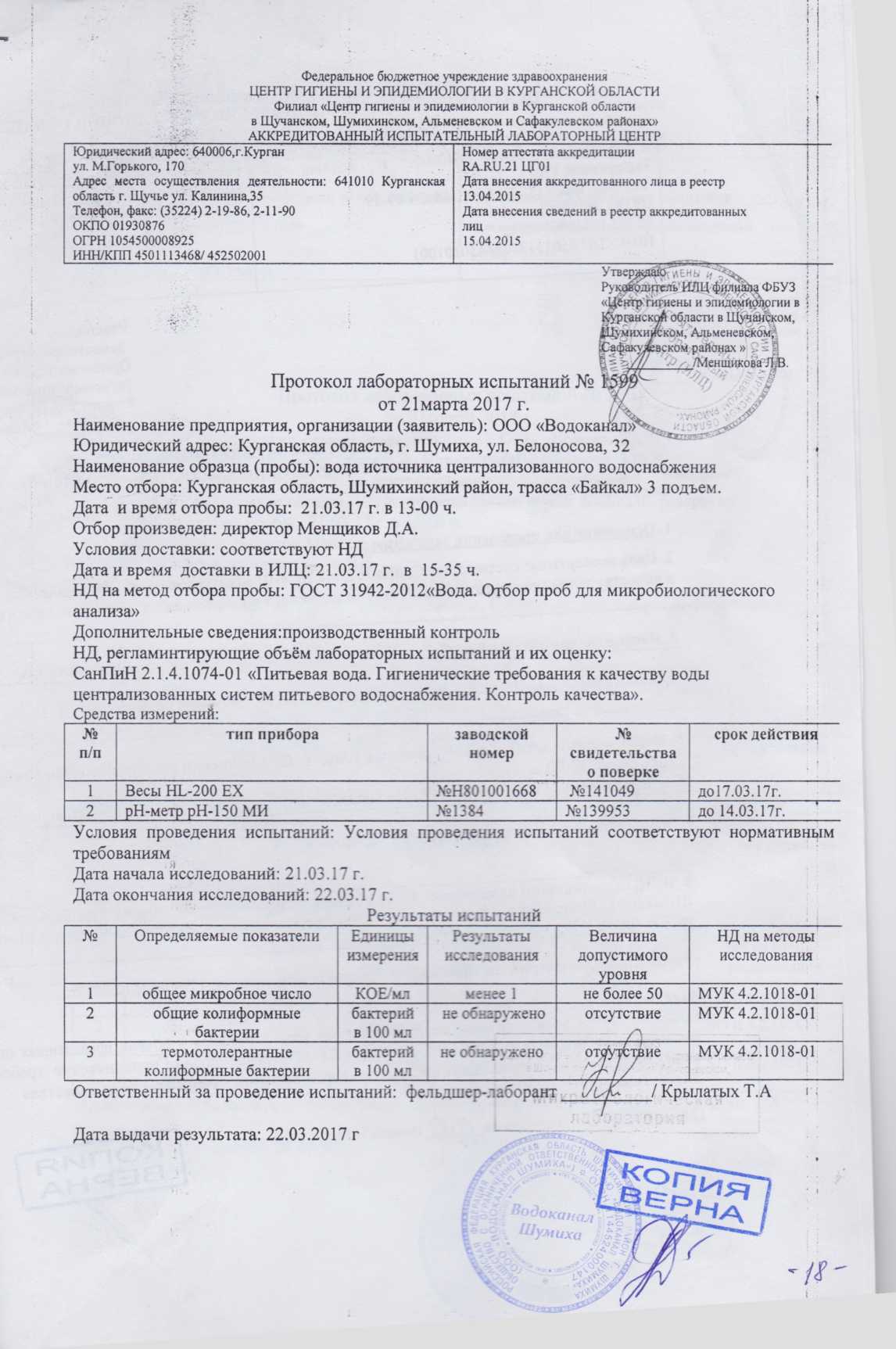 "ft©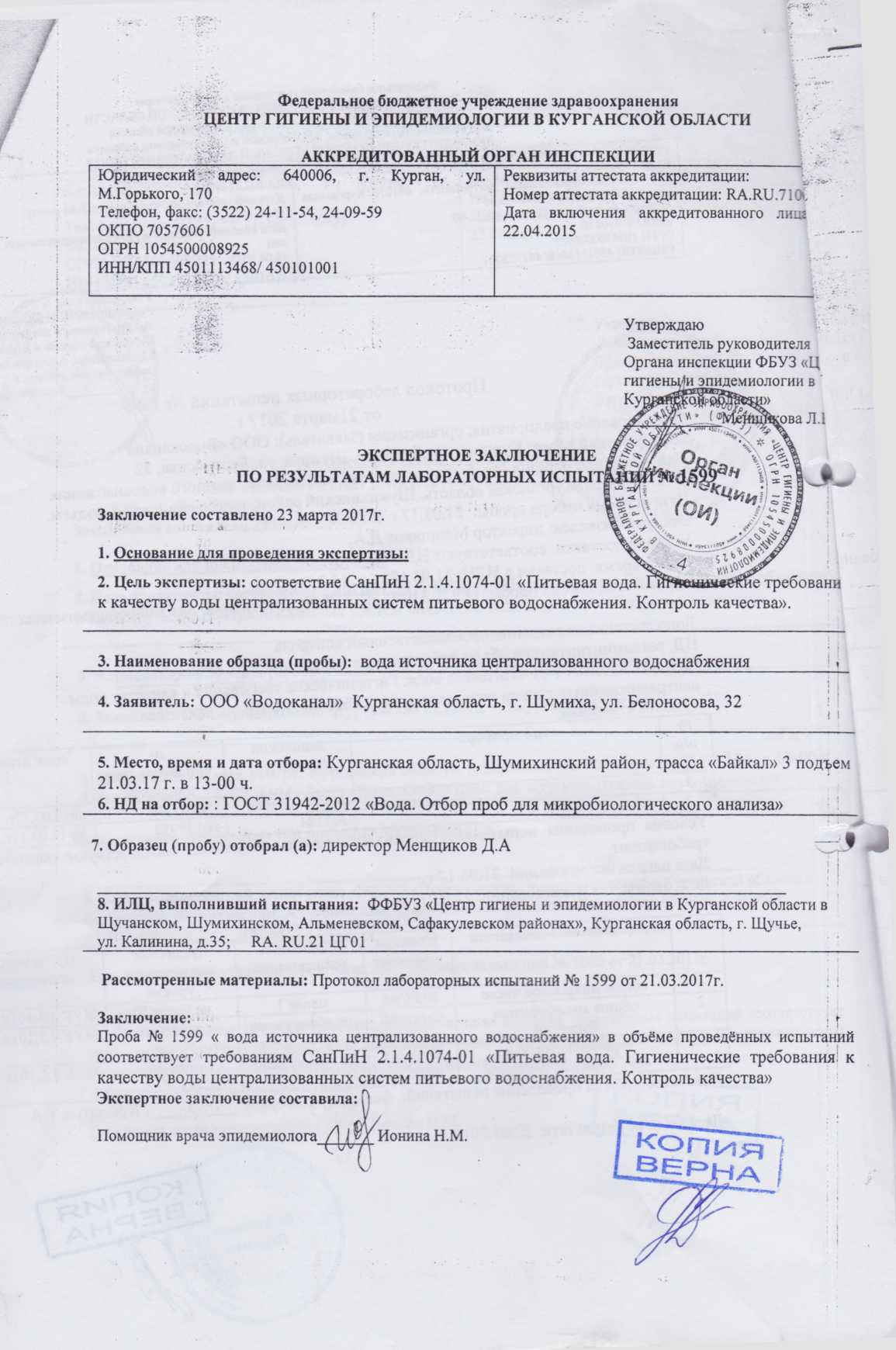 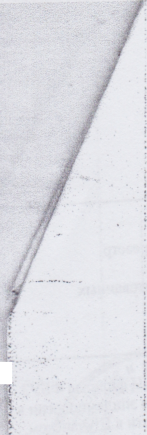 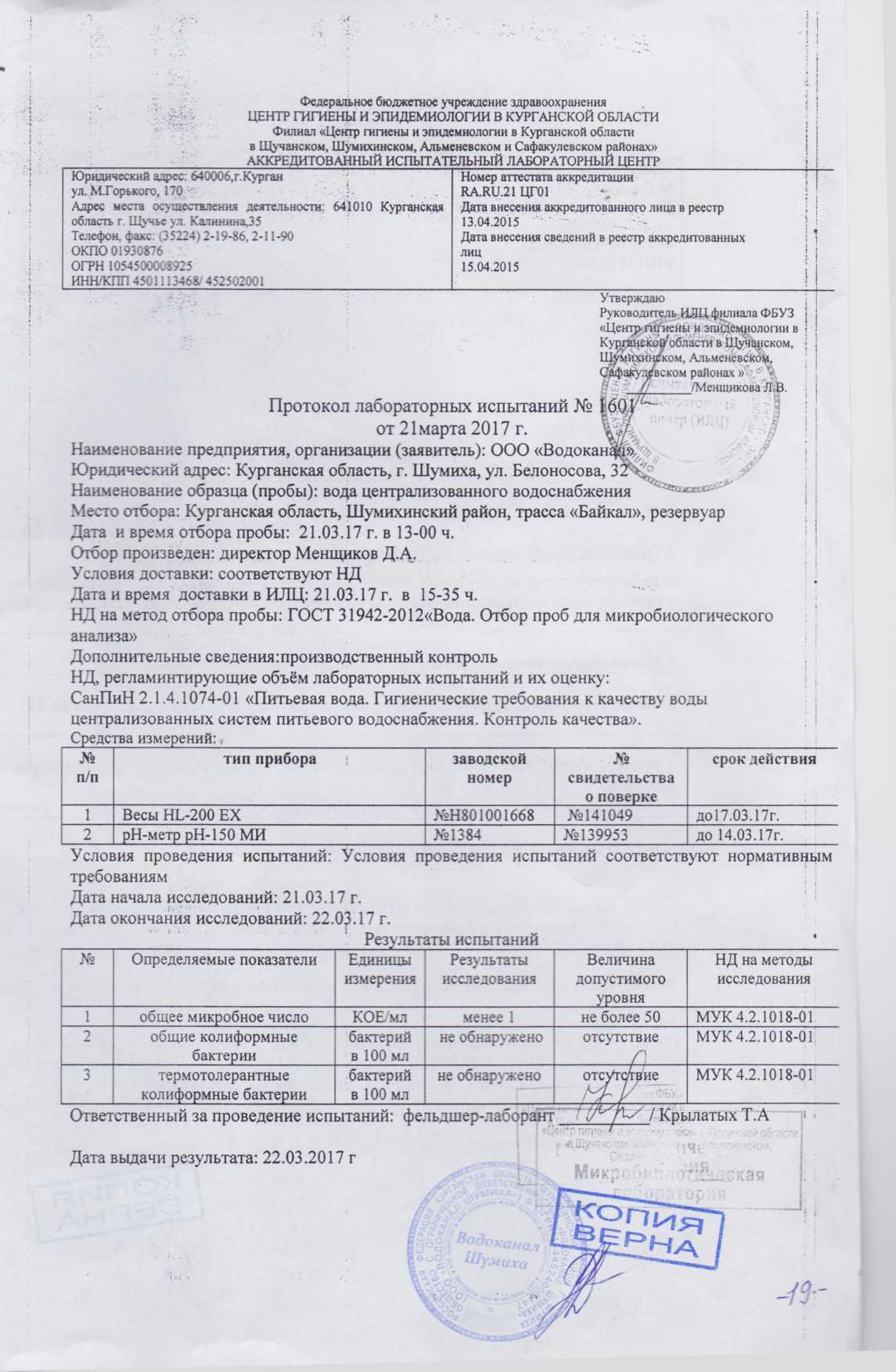 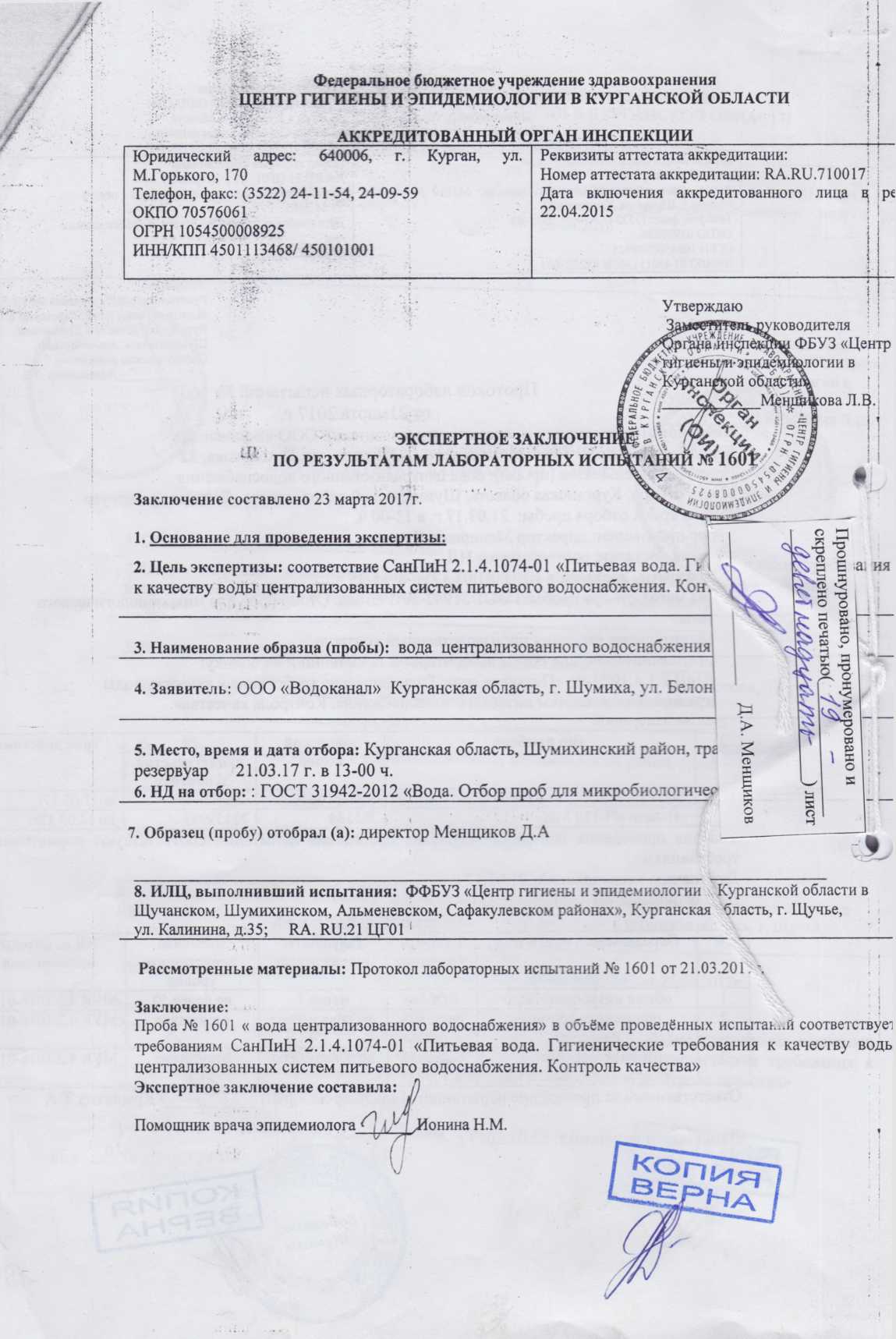 